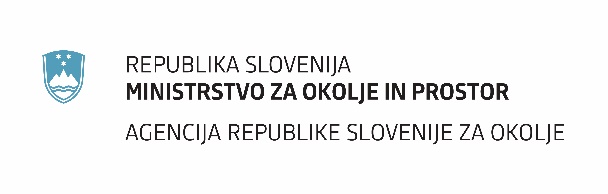 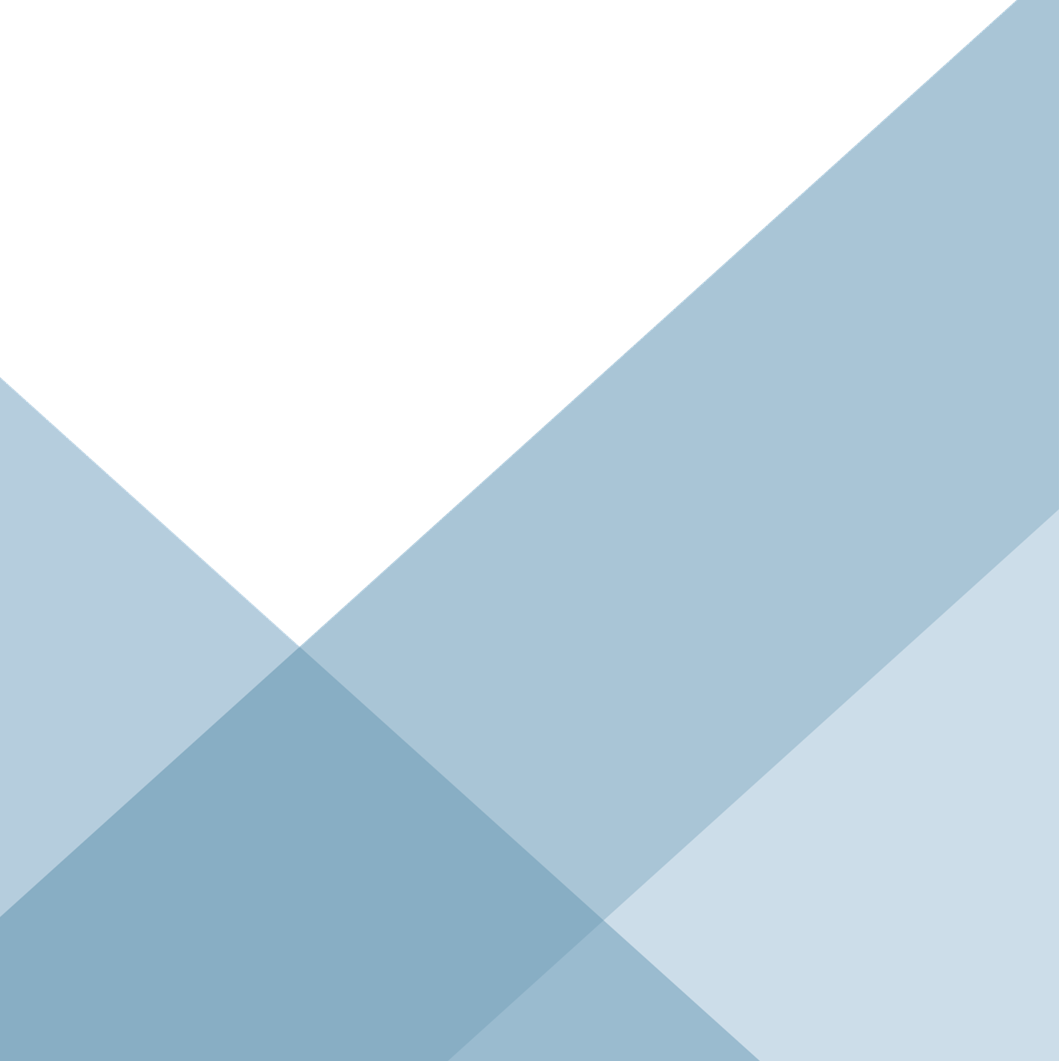 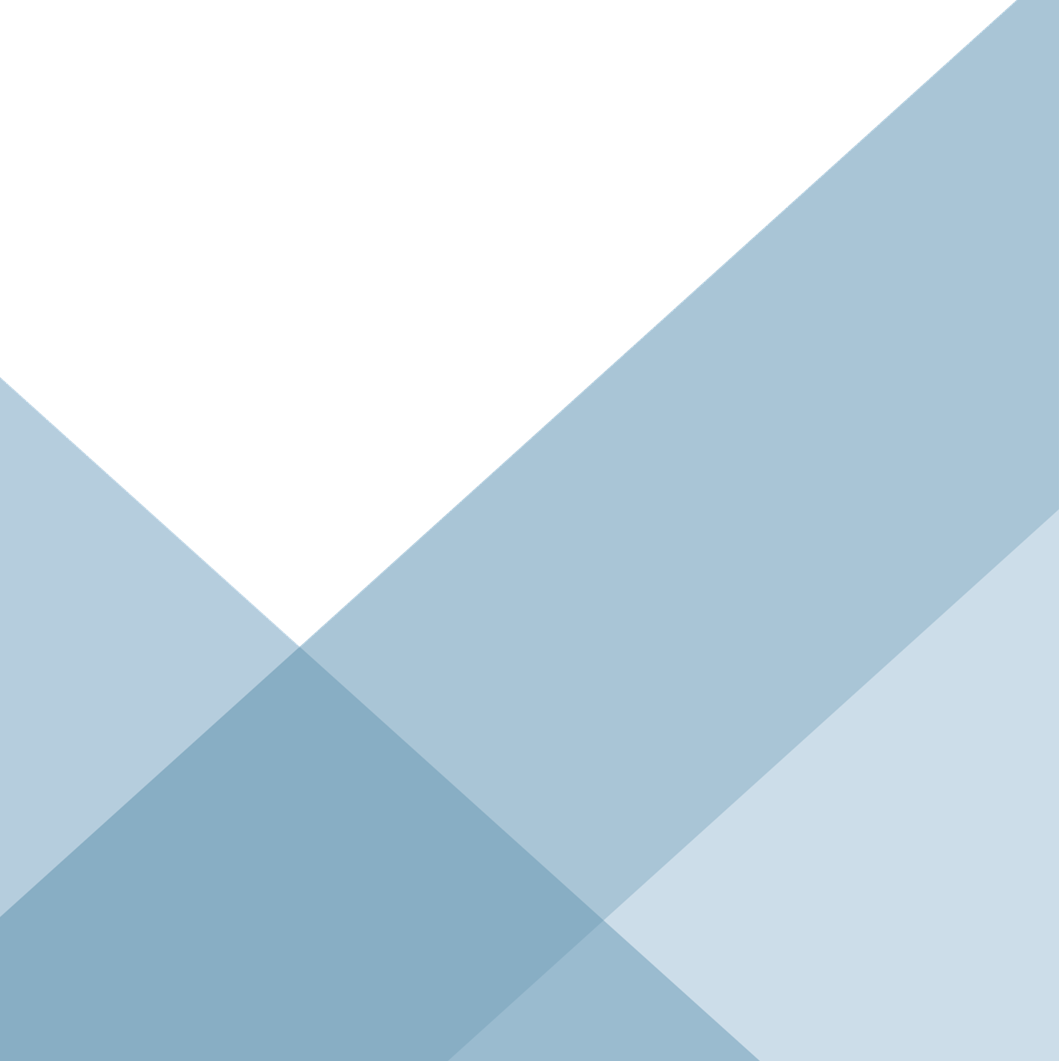 NAMEN :Obrazec je namenjen pripravi vloge za prvo pridobivanje ali spremembo okoljevarstvenega dovoljenja (v  nadaljevanju OVD) v skladu z 82. členom ZVO-1, za štiri področja skupaj: - ravnanje z odpadki – obdelava odpadkov, - emisije snovi v vode, - emisije snovi v zrak in- emisije hrupa. Obrazec se izpolni tudi v primeru, da naprava potrebuje okoljevarstveno dovoljenje samo za eno ali dve izmed navedenih področij. Obrazec se NE izpolnjuje za naslednja področja pridobivanja okoljevarstvenih dovoljenj, ker se zanje obrazec vloge ne spreminja, ampak se uporabljajo obstoječi obrazci, objavljeni na dosedanjih spletnih straneh ARSO:ODPADKI:za odstranjevanje azbestaza vnos/uporaba komposta ali digestata ter uporabo blata iz komunalnih čistilnih naprav v kmetijstvuvnos zemljine po postopku R10VODE:za komunalne čistilne naprave.ZAKONSKA PODLAGAVloga za izdajo/spremembo okoljevarstvenega dovoljenja mora biti sestavljena na način, kot ga določa prvi in drugi odstavek 83. člena v povezavi s tretjim odstavkom 85. člena Zakona o varstvu okolja (Uradni list RS, št. 39/06-ZVO-1-UPB1, 49/06-ZMetD, 66/06-OdlUS, 33/07-ZPNačrt, 57/08-ZFO-1A, 70/08, 108/09, 48/12, 57/12, 92/13, 56/15, 102/15, 30/16, 61/17 –GZ, 21/18 – ZNOrg in 84/18 - ZIURKOE), ob upoštevanju: 39. člena Uredbe o odpadkih (Uradni list RS, št. 37/15, 69/15) in ostalih predpisov s področja ravnanja z odpadki, 23. člena Uredbe o emisiji snovi in toplote pri odvajanju odpadnih voda v vode in javno kanalizacijo (Uradni list RS, št. 64/12,64/14 in 98/15) in ostalih predpisov s področja emisij v vode,19. člena ter Priloge 9 Uredbe o emisiji snovi v zrak iz nepremičnih virov onesnaževanja (Uradni list RS, št. 31/07, 70/08, 61/09 in 50/13) in ostalih predpisov s področja emisij v zrak in17. člena Uredbe o mejnih vrednostih kazalcev hrupa v okolju (Uradni list RS, 43/18).SESTAVNI DELI VLOGE- Natisnjen obrazec (natisnite vse liste) »skupni OVD.xlsm« s podpisom zakonitega zastopnika ali pooblaščenca in (v kolikor posluje z žigom)  z žigom upravljavca   naprave oz. pooblaščenca- Vse obvezne priloge, ki so naštete v obrazcu in- Potrdilo o plačilu upravne takse.Vlogo pošljite v pisni obliki na naslov:      	Agencija RS za okolje                                                           		Vojkova 1b                                 				1000 Ljubljanainna elektronski naslov gp.arso@gov.si obvezno pošljite naslednje datoteke:izpolnjen elektronski obrazec »skupni OVD.xlsm« inelektronsko obliko obrazca (Wordov dokument), v katerem je celoten opis naprave. V primeru, da gre za spremembo OVD, pa tudi podrobnejši opis sprememb v obratovanju naprave inelektronsko obliko preostalih dokumentov/potrdil.SPLOŠNA NAVODILA Vlagatelj. Vlogo za okoljevarstveno dovoljenje mora vložiti upravljavec naprave ali njegov pooblaščenec (v tem primeru mora biti priloženo pooblastilo upravljavca naprave).Obvezni tehnični koraki pred izpolnjevanjem vloge v obrazcu »skupni OVD.xlsm«.Elektronski obrazec »skupni OVD.xlsm« si najprej snemite iz spletnega mesta in si ga shranite kot datoteko z novim imenom (glej ta navodila stran 6).Omogočanje makrov. Ko obrazec odprete, kliknite na gumb "Omogoči vsebino" pri varnostnem opozorilu in potrdite, da želite spremeniti to datoteko v zaupanja vreden dokument. Z ukazom »Omogoči vsebino« boste omogočili »makre« v digitalnem obrazcu , ki so nujno potrebni za pravilno delovanje obrazca.  Če so na vašem računalniku makri onemogočeni, obrazec ne bo deloval in ne bo omogočal vse potrebne funkcionalnosti. Ob odprtju obrazca se vam bo v večini primerov pod orodno vrstico izpisalo varnostno opozorilo v rumeno obarvanem polju. 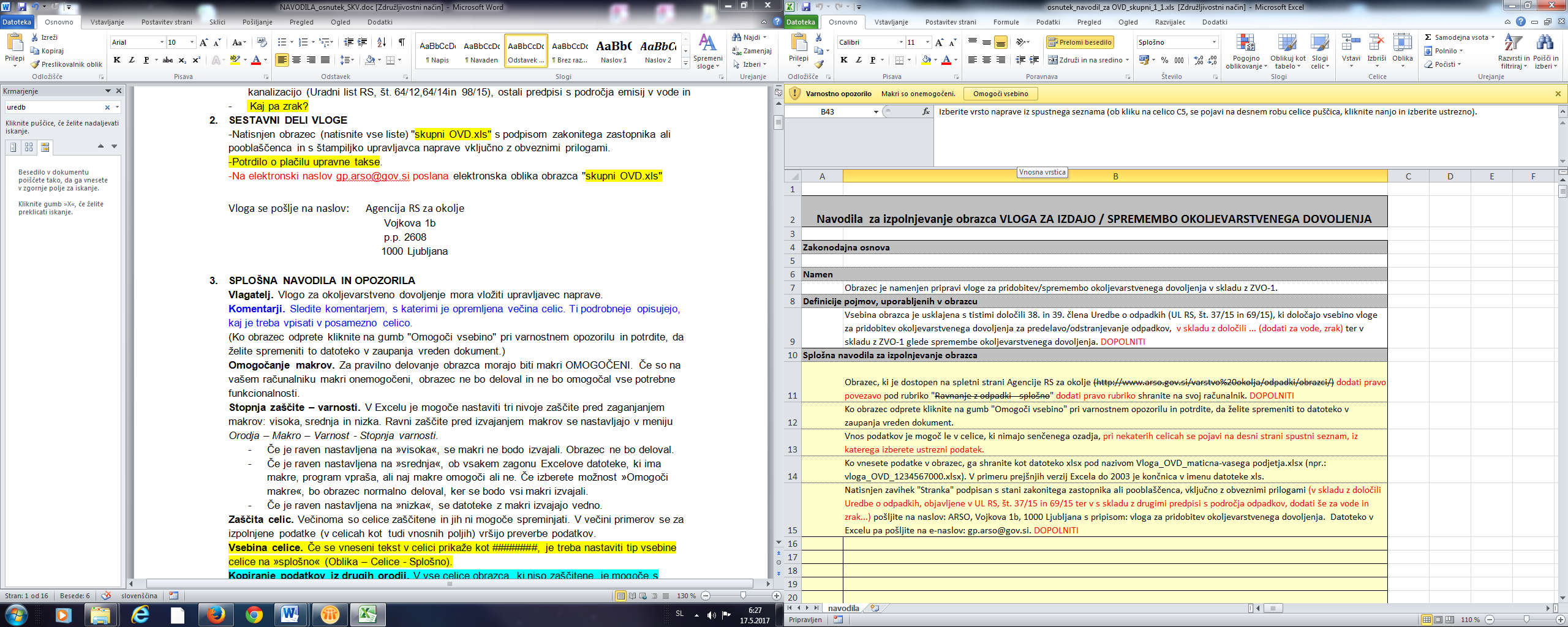 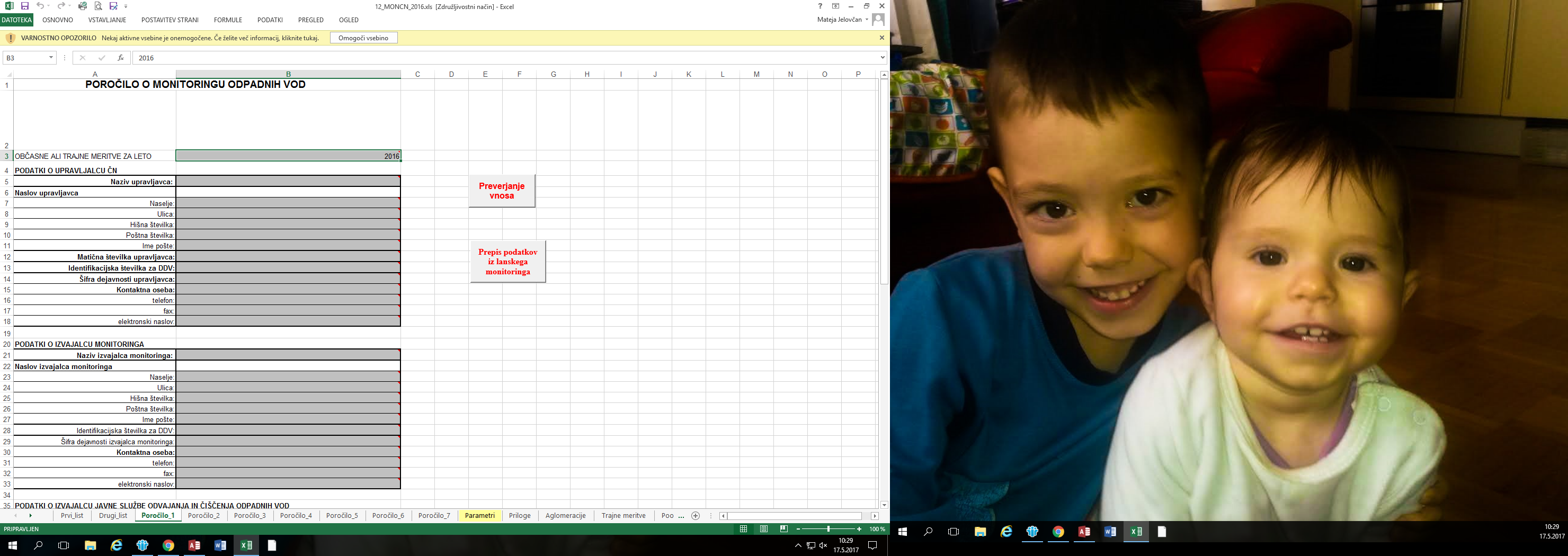 Zaščita celic. Večinoma so celice »zaščitene« in jih ni mogoče spreminjati. V večini primerov se za izpolnjene podatke (v celicah kot  tudi vnosnih poljih) vršijo preverbe podatkov.Komentarji v okvirju: večina celic je opremljena s komentarjem, ki se odpre v zgornjem desnem kotu celice, ko se z miško postavite na to mesto. Ti komentarji podrobneje opisujejo, kaj je treba vpisati v posamezno celico.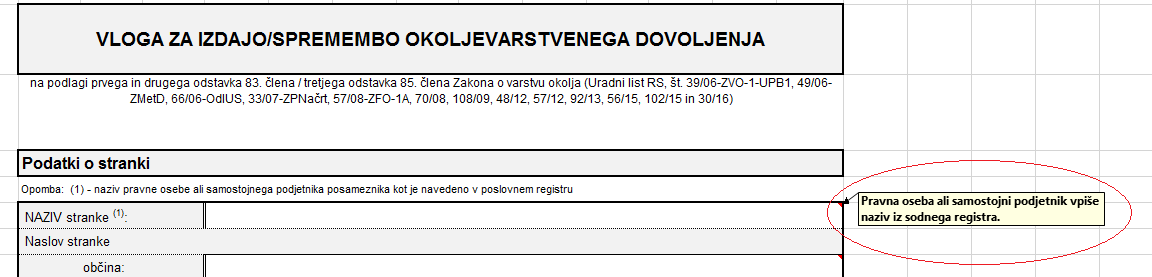 Kopiranje podatkov iz drugih orodij. V vse celice obrazca, ki niso zaščitene, je mogoče s pomočjo ukazov »Kopiraj/Prilepi« (Copy/Paste) prenesti podatke iz drugih orodij. Pri tem je treba podatke prilepiti v VNOSNO VRSTICO celice (v belo polje, desno od oznake fx). Če se podatki prilepijo neposredno v celico in ne v vnosno vrstico, pride do napak, ker se spremenijo prvotne nastavitve celice.Decimalna vejica. Pri tipkanju decimalne vejice uporabljajte znak vejica na desnem delu tipkovnice (numerična tipkovnica). Tisočice. Pri številih nad tisoč pišite število enovito, brez vmesnih znakov, razen decimalne vejice.Dodatni listi (Sheet) v obrazcu. Dodatni listi se lahko dodajo za listom »12. Drugo«. Priporočamo, da sočasno z izpolnjevanjem podatkov datoteko sproti shranjujete. Tiskanje pisnega poročila. Tiska se lahko enoten dokument ali vsak list posebej. V primeru, da želite natisniti celoten dokument, najprej pritisnite tipko Shift ter hkrati označite vse liste (Sheet), ki jih želite natisniti. Nadaljevanje je odvisno od verzije Excela: v verziji Excel 2002 v meniju Datoteka izberite funkcijo Natisni, v pojavnem oknu označite Izbrane liste ter dokument natisnite v verziji Excel 2007 preko gumba Office (zgoraj levo) izberite opcijo Natisni – Izbrane listev verziji Excel 2010 izberite funkcijo Datoteka – Natisni - Natisni aktivne liste.POTEK DELA – IZPOLNJEVANJE OBRAZCAPriloga navodil 1: Primeri navedb enot zmogljivosti naprav – za izpolnitev lista:  »7. TE-Emisije«. [Nazaj]povzeto po Uredbi o posegih v okolje, za katere je treba izvesti presojo vplivov na okolje (Uradni list RS, št. 51/14, 57/15 in 26/17) Priloga navodil 2: Seznam predpisov z navedbo uradnih listov in skrajšanih imen predpisovRAVNANJE Z ODPADKI Opombe: *1 Uredba o ravnanju z biološko razgradljivimi kuhinjskimi odpadki in zelenim vrtnim odpadom:10. člen: zbiralec mora zagotoviti oddajo zbranih kuhinjskih odpadkov v predelavo v skladu s predpisom, ki ureja obdelavo biološko razgradljivih  odpadkov.*2 Uredba o ravnanju z odpadnimi jedilnimi olji in mastmi   9. člen: zbiralec odpadnih jedilnih olj mora zagotoviti oddajo zbranih odpadnih jedilnih olj v predelavo.*3 Uredba o ravnanju z odpadki, ki nastajajo pri opravljanju zdravstvene in veterinarske dejavnosti ter z njima povezanih raziskavah   11.člen: zbiralec mora za zbrane odpadke iz zdravstva zagotoviti predelavo ali odstranjevanje   13.člen: če se odpadki iz zdravstva odlagajo, morajo biti predhodno razkuženi in obdelani tako, da izpolnjujejo zahteve za odpadke z visoko vsebnostjo           biološko razgradljivih snovi v skladu s predpisom, ki ureja odlaganje odpadkov na odlagališčih.*4 Uredba o ravnanju z amalgamskimi odpadki, ki nastanejo pri opravljanju zdravstvene dejavnosti in z njo povezanih raziskavah   11. člen: zbiralec mora zbrane amalgamske odpadke oddati v odstranjevanje v skladu s predpisom, ki ureja ravnanje z odpadki.EMISIJE V VODEEMISIJE V ZRAK . [NazajPriloga navodil 3:  . [Nazaj]NAVODILA ZA PRIPRAVO DIGITALNEGA PODATKOVNEGA SLOJA, KI JE DEL OCENE VPLIVA ODVAJANJA ODPADNE VODE NA KAKOVOST TAL IN PODZEMNE VODEFormat zapisa izmenjevalne datoteke, ki vsebuje lokacijske podatke o določitvi vplivnega območja nameravanega odvajanja odpadne vode, je 'shape (a)', ki mora biti v Gauss-Krügerjevem državnem koordinatnem sistemu D48.Struktura datoteke je:Ime vplivnega območja (IMEVPOBM) (b) v tekstovni obliki,Natančnost zajema podatkov (NAT_XY) (c) v numerični obliki,Način zajema podatkov (VIR_ZAJEM) (d) v numerični obliki,Površina območja v m2 (POVRM2) v numerični obliki,Obseg območja v metrih (OBSEG) v numerični obliki,Geometrijski atribut (Shape).Legenda:(a) .shp – shapefile(b) Za zapis tega atributa se uporabi ime naprave(c) Za zapis tega atributa se uporabi šifrant položajne natančnosti: (d) Za zapis tega atributa se uporabi šifrant vira zajema:1.2)	Splošna pravila pri zapisovanju lokacijskih podatkov za strukturo datoteke so naslednja:imena atributov, ki so predpisana v strukturi datoteke, so zapisana z velikimi črkami,pri imenovanju atributov ne uporabljajte presledkov,pri navajanju parametrov so le-ti ločeni z vejico, pri zapisovanju atributov mora biti uporabljena kodna tabela WIN 1250.1.3)	V pomoč pri pripravi digitalnega podatkovnega sloja, ki je del ocene vpliva odvajanja odpadne vode na kakovost tal in podzemne vode, je ARSO pripravila prazno strukturo datoteke, ki jo je potrebno dopolniti z zahtevanimi podatki. Struktura je na voljo na spletni strani kot priloga k navodilom za izdelavo vloge za pridobitev okoljevarstvenega dovoljenja in se imenuje VPL_OBM_ODP_VOD_IME_UPRAVLJAVCA.zip, pri čemer je potrebno izpolnjeno datoteko posredovati tako, da se spremeni * IME_UPRAVLJAVCA.zip z imenom upravljavca naprave.          PRIMER ZAPISA VPLIVNEGA OBMOČJA:Izdelovalec podatkovnega sloja lahko v primeru nejasnosti zaprosi za pomoč na e-naslov: gis-help.arso@gov.siPriloga navodil 4: DODATNA POJASNILA – področje voda:IZTOK je mesto, kjer se odpadne vode iz enega odtoka ali odpadne vode združene iz več odtokov odvajajo v okolje (sprejemnik), to je v javno kanalizacijo, vodotok ali v tla (posredno v podzemne vode) oziroma se odvažajo na čiščenje. Kratko poimenovanje iztokov je z oznako V1, V2, do Vn. [Nazaj]ODTOK je interni kanal, ki je vezan na posamezen tehnološki postopek oziroma proces (npr. proizvodnja tekstila, lakirnica …). Odtok lahko predstavlja tudi enega ali več kanalov, po katerih se industrijske, padavinske ali komunalne odpadne vode odvajajo na isti iztok. Kratko poimenovanje iztokov: Iztoki in odtoki odpadnih vod je z oznako V1, V2, do Vn. Kratko poimenovanje odtoka je sestavljeno iz oznake iztoka ter zaporedne številke odtoka: za odtoke, ki se stekajo v iztok V1: V1-1, V1-2, V1-n, za odtoke, ki pripadajo iztoku V2: V2-1, V2-2, do V2-n, itd. [Nazaj]Industrijska (padavine): industrijska odpadna voda je tudi odpadna voda, ki se zbira in odteka s površin objektov ali naprav za predhodno skladiščenje, predelavo, skladiščenje ali odstranjevanje odpadkov ali s funkcionalnih prometnih površin ob teh objektih in napravah, če na teh površinah poteka manipulacija z odpadki in bi lahko prišlo do onesnaženja površin. [Nazaj]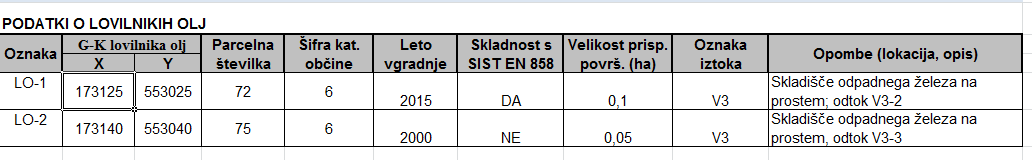 HLADILNI SISTEMIIzraz »hladilni sistemi« obsega širok spekter hlajenja v industriji in se nanaša na sisteme, ki odvajajo odvečno toploto iz katere koli tehnološke enote. Z izmenjavo toplote z vodo in/ali zrakom, s tem pa približujejo temperaturo hlajene tehnološke enote k temperaturi okolice. Izmenjavo toplote med procesnim medijem in hladilnim medijem pospešujejo izmenjevalniki toplote.Podrobnejša pojasnila najdete tukaj:Pojem " hladilni sistemi" se nanaša na sisteme, ki odvajajo odvečno toploto iz katerega koli medija, z izmenjavo toplote z vodo in/ali zrakom, s tem pa približujejo temperaturo hlajenega medija temperaturi okolice.Hladilni sistemi delujejo po načelih termodinamike in so projektirani tako, da pospešujejo izmenjavo toplote med procesom in hladilom ter sproščanje toplote, ki je ni mogoče ponovno uporabiti, v okolico. Za razumevanje navodil so tu podane obrazložitve izrazov.Izrazi: direktni/indirektni, zaprti/odprti, odprti in zaprti hibridni sistemi in suhi/mokri izhajajo iz referenčnega dokumenta o Hladilnih sistemih (CV), medtem ko izrazi: naprave pretočnega hladilnega sistema, naprave obtočnega hladilnega sistema in odpadne vode iz naprav obtočnega hladilnega sistema izhajajo iz 2.  In 5. člena Uredbe o emisiji snovi pri odvajanju odpadnih vod iz naprav za hlajenje ter naprav za proizvodnjo pare in vroče vode (Uradni list RS, št. 28/00 in 41/04)Hladilni medij – je medij, ki se uporablja za hlajenje. To so lahko: voda, hladiva, glikoli, itd. V kompleksnem hladilnem sistemu, ki ga sestavlja več tokokrogov, se lahko uporabljajo različni hladilni mediji. Neposredni / Posredni – pri posrednem hlajenju sta dva hladilna tokokroga, tako da se tehnološki proces hladi posredno, preko prenosnikov toplote. Pri neposrednem hlajenju je samo en hladilni tokokrog.Indirektno hlajenje - tako pri posrednem kot neposrednem hlajenju hladilni medij (npr. voda) ne pride v kontakt z obdelovancem. Npr. če gre za pretočni hladilni sistem, ki hladi vodni kalilni bazen, voda iz pretočnega hladilnega sistema ne pride v kontakt z vodo v kalilnem bazenu.Direktno hlajenje - če v tehnološkem procesu, ki ga hladimo, voda pride v direktni kontakt z obdelovancev, ne gre za hladilni sistem. V teh primerih torej ne govorimo o hladilnih sistemih, temveč o sistemih za hlajenje. Sisteme za hlajenje ne ureja Uredba o emisiji snovi pri odvajanju odpadnih vod iz naprav za hlajenje ter naprav za proizvodnjo pare in vroče vode. Urejajo jih drugi posebni predpisi ali Uredba o emisiji snovi in toplote pri odvajanju odpadnih voda v vode in javno kanalizacijo.Zunanji krogotok hladilnega sistema je tisti krogotok, katerega hladilni medij pride pri rednem obratovanju hladilnega sistema v stik z okoliškim zrakom. Zaprti / Odprti – Pri zaprtih hladilnih sistemih (to je z zaprtim zunanjim krogotokom) hladilni medij ni v neposrednem stiku z okoliškim zrakom. Pri odprtih hladilnihsistemih (z odprtim zunanjim krogotokom) je hladilni medij v stiku z okoliškim zrakom. npr. odprt obtočni HS – direktni, zaprt obtočni HS – direktni, odprt hibridni HS – indirektni, itd. Zaprti hladilni sistemi so lahko suhi ali mokri.Odprti in zaprti hibridni sistemi so sistemi s posebno zasnovo mehanskih hladilnih stolpov, ki omogočajo mokro ali suho obratovanje glede na velikost vidnega oblaka pare iz stolpa. Z izbiro suhega delovanja sistema (zlasti pri majhnih enotah celičnega tipa) pri nizkih temperaturah okoliškega zraka se zmanjša letno porabo vode in omeji tvorbo vidnega oblaka pareSuhi / Mokri: Zaprti hladilni sistemi so lahko suhi ali mokri. Pri mokrih hladilnih sistemih zračni tok hladi cevi ali tuljave z izhlapevanjem vode, ki jo škropimo po ceveh. Pri suhih sistemih pa ob ceveh/tuljavah teče samo zračni tok. Pri obeh zasnovah so lahko cevi opremljene z rebri, ki povečujejo hladilno površino in s tem hladilni učinek. Mokri sistemi z zaprtim krogotokom se veliko uporabljajo pri manjših industrijskih hladilnih sistemih. Načelo suhega zračnega hlajenja se uporablja pri manjših industrijskih sistemih, pa tudi pri velikih elektrarniških sistemih, kjer ni na voljo dovolj hladilne vode ali je ta voda zelo draga.Vrste hladilnega sistema : za namen izpolnjevanja vloge ločimo naslednje vrste hlajenja: o	Pretočni hladilni sistem, o	Obtočni odprti hladilni sistem o	Obtočni zaprti hladilni sistem,o	Kompresorski (Hladilni sistem s hladilnim kompresorjem), o	Absorbcijski (Hladilni sistem z absorbcijskim hladilnim sistemom),o	kompleksnejši.Pretočni hladilni sistemi so naprave pretočnega hladilnega sistema v elektrarnah, za posredno hlajenje poslovnih objektov ali industrijskih objektov in naprav ali v hladilnih napravah. To so naprave hladilnega sistema, katerega hladilni medij je sveža voda, ki se na iztoku naprav hladilnega sistema ohlajena ali neohlajena odvaja kot odpadna voda posredno ali neposredno v vode.Obtočni hladilni sistemi so naprave obtočnega hladilnega sistema z odprtim hladilnim krogotokom v elektrarnah, za posredno hlajenje poslovnih objektov ali industrijskih objektov in naprav ali v hladilnih napravah (v nadaljnjem besedilu: naprave obtočnega hladilnega sistema).Odpadne vode iz obtočnega hladilnega sistema so vode, ki se kot odpadne vode odvajajo pri odsoljevanju ali ob delni ali popolni izpraznitvi naprav obtočnega hladilnega sistema.Povzeto po dokumentu, ki ga je pripravil ENEKOM, inštitut za energetsko svetovanje, d.o.o. za namen izpolnjevanja IED vloge.																		[Nazaj]Primer pravilno izpolnjene tabele hladilnih sistemov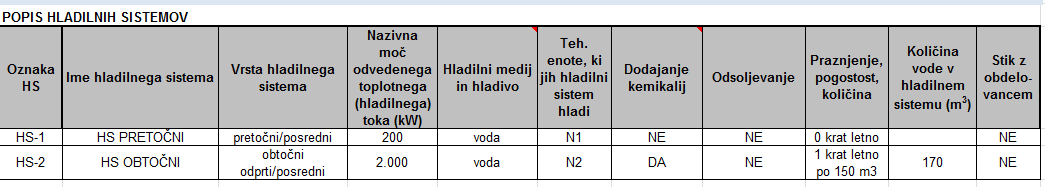 NEVARNE SNOVINevarne snovi - primer  pravilno izpolnjene tabele, če je nevarna snov sestavljena iz več nevarnih sestavin.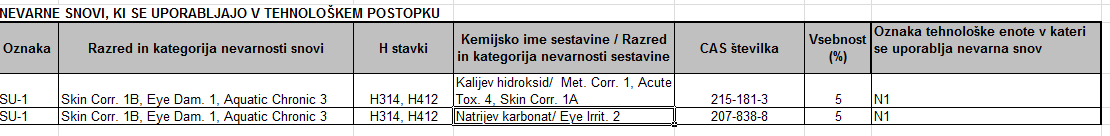 																				[NazajIme listaNavodila za izpolnjevanjeDodatna pojasnilaZaženite program Excel in odprite obrazec.Ker je datoteka zaščitena, morate takoj shraniti datoteko z novim imenom (Shrani kot… *.XLSM ali Save as… *.XLSM). Datoteko poimenujte na naslednji način: »Ime stranke_skupni OVD.xlsm«.Obvezno omogočite makre (glej ta navodila v točki 3 na strani 4).Primer:    »DINOS_skupniOVD.xlsm«Datoteka je sestavljena iz več listov (Sheet), ki so obarvani po sklopih. V vijolično obarvanih listih se nahajajo osnovni podatki o stranki, pooblaščencu, napravi, ipd. Temno modro obarvani listi so namenjeni vnosu podatkov glede  odstranjevanja/predelave odpadkov.Zeleno obarvani listi so namenjeni podatkom glede emisij v vode.Svetlo modri listi so namenjeni podatkom glede emisij v zrak.Rumeni listi so namenjeni podatkom glede emisij hrupa.Obvezno izpolnjujte liste po vrstnem redu, saj se podatki v vlogi postopoma nadgrajujejo! Za izpolnitev nekaterih listov je pogoj, da so izpolnjeni podatki na točno določenih predhodnih listih, ker se nekateri podatki avtomatsko prenašajo na določena podatkovna mesta na naslednjih listih.SPREMEMBA OVD:V primeru spremembe okoljevarstvenega dovoljenja za področje ravnanja z odpadki vnašate v obrazec končni nabor vseh odpadkov in vseh dejavnosti, s katerimi boste upravljali (že obstoječi odpadki in dodani novi odpadki, ki so predmet spremembe). V primeru spremembe okoljevarstvenega dovoljenja za področji emisij v vode ali zrak izpolnite obrazec le z vsebinami oziroma podatki, ki so predmet vaše predlagane spremembe.SPREMEMBA OVD:V primeru spremembe okoljevarstvenega dovoljenja za področje ravnanja z odpadki vnašate v obrazec končni nabor vseh odpadkov in vseh dejavnosti, s katerimi boste upravljali (že obstoječi odpadki in dodani novi odpadki, ki so predmet spremembe). V primeru spremembe okoljevarstvenega dovoljenja za področji emisij v vode ali zrak izpolnite obrazec le z vsebinami oziroma podatki, ki so predmet vaše predlagane spremembe.list »Stranka« V tabeli »Podatki o stranki« izpolnite osnovne podatke o stranki (vrstice 14 do 28). V vrstici 16 občino (iz naslova stranke) izberete iz spustnega seznama. V vrstico 22 vpišite 8 mestno davčno številko. V vrstico 23 vpišite 10 mestno matično številko (s tremi ničlami na koncu). V vrstici 24 šifro dejavnosti izberete iz spustnega seznama (navedeno po Standardni klasifikaciji dejavnosti). Vpišite samo glavno šifro dejavnosti (relevanten podatek je podatek iz Poslovnega registra Slovenije –AJPES)!Izberite občino iz spustnega seznama (ob kliku na celico E16, se pojavi na desnem robu celice puščica, kliknite nanjo in izberite ustrezno občino).list »Stranka« V vrstico 41 na črto vpišite ime in priimek osebe, ki je vlogo pripravila.Izberite občino iz spustnega seznama (ob kliku na celico E16, se pojavi na desnem robu celice puščica, kliknite nanjo in izberite ustrezno občino).list »Stranka« V vrstico 50 na črti vpišite kraj in datum.Izberite občino iz spustnega seznama (ob kliku na celico E16, se pojavi na desnem robu celice puščica, kliknite nanjo in izberite ustrezno občino).list »Stranka« V vrstici 44 vpišite ime in priimek zakonitega zastopnika upravljavca ali pooblaščenca, ki naj se na tiskano obliko celotnega obrazca podpiše. Izberite občino iz spustnega seznama (ob kliku na celico E16, se pojavi na desnem robu celice puščica, kliknite nanjo in izberite ustrezno občino).list »2. Osnovni podatki«Tabela »PODATKI O STRANKI (=UPRAVLJAVCU NAPRAVE)« se samodejno napolni s podatki, ki so bili vneseni na listu »Stranka«.list »2. Osnovni podatki«V tabeli »POOBLAŠČENEC PO ZUP*« izpolnite osnovne podatke o pooblaščencu (celice B21 in B23 do B33). V vrstico 28 vpišite 10 mestno matično številko podjetja (s tremi ničlami na koncu). V vrstico 29 vpišite 8 mestno davčno številko. Če je pooblaščenec fizična oseba, davčna in matična številka nista zahtevani. V vrstici 34 označite (s klikom na okence – kljukica) da  je pooblastilo priloženo.Tabelo izpolnite le v primeru, če vas zastopa pooblaščenec, ki je opredeljen s 53. členom Zakona o upravnem postopku (v nadaljevanju: ZUP).V primeru, da vas zastopa pooblaščenec, mora biti pooblastilo obvezno priloženo podpisano s strani zakonitega zastopnika upravljavca (stranka).list »2. Osnovni podatki«V tabeli »OSNOVNI PODATKI O VLOGI IN PRILOGAH« v celici B37 izberite iz spustnega seznama za kakšno vrsto vloge gre (prvo pridobivanje OVD ali sprememba OVD). V primeru prvega pridobivanja OVD celoten opis naprave priložite v ločenem (Word) dokumentu, kot je to navedeno v vrstici 40.V primeru, da gre za spremembo OVD, v celici B38-39 na kratko opišite spremembe. Če gre za obširnejše spremembe na področju emisij v vode in zrak, je treba predložiti bolj podroben opis v ločenem (Word) dokumentu. Spremembe s področja ravnanja odpadkov morajo biti navedene tudi v priloženem Načrtu ravnanja z odpadki.Za področje ravnanja z odpadki je opis naprave že vključen v Načrtu ravnanja z odpadki, za področje emisij v vode in zrak, pa mora biti opis priložen posebej.POZOR: V primeru spremembe okoljevarstvenega dovoljenja za področje ravnanja z odpadki vnesite v obrazec končni nabor vseh odpadkov in vseh dejavnosti, ki jih želite obdelovati (že obstoječi odpadki in dodani novi odpadki, ki so predmet spremembe). V primeru spremembe okoljevarstvenega dovoljenja za področji emisij v vode ali zrak izpolnite obrazec le z vsebinami oziroma podatki, ki so predmet vaše predlagane spremembe.list »2. Osnovni podatki«V tabeli »OSNOVNI PODATKI O ŽE IZDANIH OVD ZA EMISIJE V VODE« izpolnite številko in datum prvega OVD (vrstici 44 in 45) ter številko in datum vseh izdanih odločb o spremembi (vrstica 46). Če je izdanih več odločb o spremembi, nove vrstice, za vpis podatkov, dodate z uporabo gumba »Dodaj spremembo vode«. V vsako vrstico vpišete podatke o eni spremembi.list »2. Osnovni podatki«V tabeli »OSNOVNI PODATKI O ŽE IZDANIH OVD ZA EMISIJE V ZRAK« izpolnite številko in datum prvega OVD (vrstici 50 in 51) ter številko in datum vseh izdanih odločb o spremembi (vrstica 52). Če je izdanih več odločb o spremembi, nove vrstice,  za vnos dodatnih podatkov, dodate z uporabo gumba »Dodaj spremembo zrak«. V vsako vrstico vpišete podatke o eni spremembi. list »2. Osnovni podatki«V tabeli »OSNOVNI PODATKI O ŽE IZDANIH OVD ZA ODPADKE« izpolnite številko in datum prvega OVD (vrstici 56 in 57) ter številko in datum vseh izdanih odločb o spremembi (vrstica 58). Če je izdanih več odločb o spremembi, nove vrstice, za vnos dodatnih podatkov, dodate, z uporabo gumba »Dodaj spremembo odpadki«. V vsako vrstico vpišete podatke o eni spremembi.list »3. Naprava«V tabeli »Podatki o napravi« izpolnite osnovne podatke o napravi (celice C4 do C7 in C9 do C14). V celici C5 vrsto naprave izberete iz spustnega seznama. Podatke o naslovu naprave (celice C9 do C14) izpolnite le v primeru, ko je ta različen od naslova stranke.list »3. Naprava«Tabelo »LASTNIK NAPRAVE« izpolnite z osnovnimi podatki o lastniku naprave (celice C18 in C20 do C23) v primeru, ko ima upravljavec napravo v najemu. V vrstici 28 označite ali je priloženo dokazilo o posesti naprave.Izpolnite le v primeru, če imate napravo v najemu. list »3. Naprava«Tabelo »LASTNIK ZEMLJIŠČA« izpolnite z osnovnimi podatki o lastniku zemljišča (celice C32 in C34 do C37) v primeru, ko ima upravljavec v najemu zemljišče, kjer stoji naprava. V vrstici 42 označite ali je priloženo dokazilo o posesti zemljišča.Izpolnite le v primeru, če imate zemljišče, kjer stoji naprava, v najemu.list »3. Naprava«V primeru, da ima upravljavec v najemu napravo in zemljišče izpolnite podatke v obeh tabelah (tabeli »LASTNIK NAPRAVE« in »LASTNIK ZEMLJIŠČA«).list »3. Naprava«V tabeli »Podatki o lokaciji naprave« izpolnite številko KO in številko parcele. Naziv KO se izpolni samodejno, ko je vnesena številka KO.list »4. Izbira obrazca«List je opremljen z vprašanjem »Ali se na napravi odstranjujejo/predelujejo odpadki?« V primeru, da se na napravi odpadki NE odstranjujejo/predelujejo, odstranite kljukico pred odgovorom »DA« in tako se bodo vsi temno modro obarvani listi, ki so namenjeni podatkom o napravah na katerih se odstranjujejo/predelujejo odpadki, skrili. V nadaljevanju izpolnite le liste, ki  so namenjeni podatkom glede emisij v vode (zeleno obarvani listi), in liste, ki so namenjeni podatkom glede emisij v zrak (svetlo modro obarvani listi).Namen lista »izbira obrazca«  je skrajšana in bolj pregledna vloga v primeru, ko le-ta  NE obravnava  področja ravnanja z odpadki (odstranjevanje ali predelava odpadkov). Tako vam ostane za izpolnjevanje samo še področje emisij v vode in emisij v zrak. list »5. Vode-Iztoki«List je sestavljen iz štirih delov:vnosna maska za IZTOK,vnosna maska za ODTOK,tabela: »Seznam iztokov odpadne vode«tabela: »Seznam odtokov odpadne vode«.Podrobnejši razlagi izrazov IZTOK in ODTOK ter primer ustrezno izpolnjenih tabel si lahko ogledate na naslednji povezavi. Obe tabeli se samodejno napolnita s podatki, ki ste jih vnesli za posamezni IZTOK in ODTOK.Če ste že uporabili gumb »VNESI UKREPE« in pojasnili posamezne ukrepe, nato pa ste naknadno vpisali še en odtok z uredbo, vas ob vpisu tega odtoka opozori, da so se na listu 9.6 Vode-Ukrepi vsi ukrepi izbrisali in  s tem tudi pojasnila, ki ste jih k posameznemu ukrepu navedli. list »5. Vode-Iztoki«V vnosno masko PODATKI IZTOKOV ODPADNIH VOD vnesite:»naziv iztoka« – vpišite ime, s katerim označujete iztok (npr. Kanalizacija, Reka-vzhod, Reka-zahod) Kratko oznako V1 dobi iztok samodejno z vpisom v tabelo Seznam iztokov odpadne vode.»tip iztoka« - izberete ga iz spustnega seznama (možnosti: iztok v vode, iztok v kanalizacijo s KČN, iztok v kanalizacijo brez KČN, iztok v tla, odvoz drugam). Če ste izbrali:iztok v vode:izpolnite tudi polje »ime vodotoka«iztok v kanalizacijo s KČN:iz spustnega seznama »ime KČN, na katero je vezan iztok«, izberite komunalno čistilno napravo, s katero se zaključi javna kanalizacija. Če komunalne čistilne naprave ni na seznamu, pustite to polje prazno. Ime komunalne čistilne naprave vpišite v polje, predvideno za vpis nove čistilne naprave.iztok v kanalizacijo brez KČN:ne izpolnjujte polj »ime vodotoka« in »ime KČN, na  katero je vezan odtok«,iztok v tla:ne izpolnjujte polj »ime vodotoka« in »ime KČN, na katero je vezan odtok«odvoz drugam:če odvažate odpadno vodo na komunalno ali skupno čistilno napravo, iz spustnega seznama »ime KČN, na katero je vezan iztok«, izberite komunalno čistilno napravo, na katero odvažate odpadno vodo. Če komunalne čistilne naprave ni na spustnem seznamu, pustite to polje prazno. Ime komunalne čistilne naprave vpišite v polje, ki je predvideno za vpis nove čistilne naprave.Če odvažate odpadno vodo na industrijsko čistilno napravo, ime industrijske naprave vpišite v polje, ki je predvideno za vpis nove ČN.»podatki o lokaciji iztoka« - izpolnite polja: G-K (Gauss-Krügerjevi koordinati) iztoka, parcelno številko in KO.»merilno mesto na iztoku« - če ste označili, da je na iztoku merilno mesto, izpolnite tudi »podatke o lokaciji merilnega mesta« - izpolnite polja: G-K (Gauss-Krügerjevi koordinati) merilnega mesta, parcelna številka in katastrska občina. Ko ste izpolnili vse podatke, se z gumbom »VPIŠI IZTOK« prenesejo vsi podatki v tabelo »Seznam iztokov«. Pri prepisu podatkov v tabelo »Seznam iztokov odpadne vode« se ne prepišejo podatki, ki se med seboj izključujejo. Če ste v spustnem seznamu »tip iztoka« izbrali iztok v vodotok, se v tabelo ne bo prepisalo ime KČN, na katero je vezan iztok, čeprav ste ga izbrali iz spustnega seznama ali napisali v polje za vpis nove čistilne naprave,iztok v kanalizacijo brez KČN, se v tabelo ne bo prepisalo ime KČN, na katero je vezan iztok, čeprav ste ga ali izbrali iz spustnega seznama ali napisali v polje za vpis nove čistilne naprave,iztok v kanalizacijo s KČN ali iztok v kanalizacijo brez KČN, se v tabelo ne bo prepisalo ime vodotoka, čeprav ste ga vpisali,Če ste v spustnem seznamu »ime KČN, na katero je vezan iztok« izbrali KČN, se v tabelo ne bo prepisalo ime nove KČN, čeprav ste jo vnesli v polje »če čistilne naprave ni na seznamu, vpišite ime nove ČN«.V tabelo se bodo prepisali podatki o merilnem mestu le, če boste v vnosni maski označili, da je na iztoku merilno mesto.Če v vnosni maski ne izpolnite vseh podatkov, ki so potrebni, vas program opozori, kateri podatki manjkajo.Če po vnosu ugotovite, da ste pri posameznem podatku o iztoku/odtoku naredili napako, jo lahko v tabeli popravite. Kjer vnos izbirate iz spustnega seznama, tudi v celici lahko popravljate le preko spustnega seznama.Če gre za večjo nepravilnost, lahko izbrišete celotno vrstico. Z gumbom izbriši iztok/izbriši odtok se vedno izbriše zadnja vrstica, ne glede na to, da se z miško postavite na drugo vrstico. Če želite izbrisati iztok, na katerega pa je že vnesen odtok, ga program ne bo izbrisal, dokler ne bosti izbrisali tudi odtokov, ki so vezani na ta iztok. Tabela s pravilno izpolnjenimi podatki o odtokih/iztokih je nastala na podlagi situacije, ki si jo lahko pogledate v razširjenih navodilih na povezavi.Ko se iztok vpiše v tabelo, program samodejno pobriše vse podatke v vnosni maski PODATKI IZTOKOV ODPADNIH VOD. Ostanejo le prve tri cifre Gauss-Krügerjevih koordinat. list »5. Vode-Iztoki«V vnosno masko PODATKI ODTOKOV ODPADNIH VOD vnesite:»naziv odtoka« – vpišite ime, s katerim označujete odtok (npr. industrijski, komunalni…, odtok iz livarne, hladilni…) Kratko oznako Vn-n dobi odtok samodejno z vpisom v tabelo Seznam odtokov odpadne vode.»tip vode« - izberete ga iz spustnega seznama (možnosti: industrijska, komunalna, hladilna, industrijska (padavine),»vezan na iztok« - iz seznama iztokov (kratka oznaka) izberete iztok, na katerega je vezan odtok, »uredba po kateri se vrednoti odtok odpadne vode« - iz spustnega seznama izberite uredbo – poseben predpis, ki ureja emisijo snovi in toplote odpadnih vod iz naprave. V spustnem seznamu so navedene kratke oznake uredb, šifrant pa najdete na listu »Šifrant-vode«. izpolnite podatke o količini vod na odtoku:»največji 6-urni povprečni pretok«»največja dnevna količina« »največja letna količina«»dejanska letna količina« »merilno mesto na odtoku« - če ste označili, da je na odtoku merilno mesto, izpolnite tudi »podatke o lokaciji merilnega mesta« - izpolnite polja: G-K (Gauss-Krügerjevi koordinati) merilnega mesta, parcelna številka in katastrska občina. Ko ste izpolnili vse podatke, se z gumbom »VPIŠI ODTOK« prenesejo vsi podatki v tabelo »Seznam odtokov«. Tip vode »industrijska (padavine)« izberite, če je industrijska odpadna voda posledica padavin. Podrobnejše pojasnilo si lahko ogledate v razširjenih navodilih na povezavi industrijska (padavine).Izbira uredb za komunalne odpadne vode:če se komunalne odpadne vode odvajajo v javno kanalizacijo, iz spustnega seznama izberite uredbo »komunalna«. če se komunalne odpadne vode zbirajo v nepretočni greznici in odvažajo na čiščenje na komunalno čistilno napravo, izberite uredbo »komunalna«.če se komunalne odpadne vode odvajajo v pretočno greznico, izberite uredbo »komunalna«.če se komunalne odpadne vode ne odvajajo v javno kanalizacijo, temveč se pred odvajanjem očistijo na mali komunalni čistilni napravi, iz spustnega seznama izberite uredbo »Čistilne 98/15« z ustrezno zmogljivostjo.Izbira uredbe za hladilne odpadne vodeče za hladilne odpadne vode ne velja Uredba o emisiji snovi pri odvajanju odpadnih vod iz naprav za hlajenje ter naprav za proizvodnjo pare in vroče vode (nazivna moč odvedenega toplotnega (hladilnega) toka je manjša od 300 kW za pretočni hladilni sistemi ali 500 kW za obtočni hladilni sistem) iz spustnega seznama uredb izberite ustrezno uredbo: »hladilna«.če za hladilne odpadne vode velja Uredba o emisiji snovi pri odvajanju odpadnih vod iz naprav za hlajenje ter naprav za proizvodnjo pare in vroče vode (nazivna moč odvedenega toplotnega (hladilnega) toka je enaka ali večja od 300 kW za pretočni hladilni sistemi ali enaka ali večja od 500 kW za obtočni hladilni sitem) iz spustnega seznama uredb izberite »hladilna - pretočni« za pretočne hladilne sistem oz. »hladilna-obtočni« za obtočne hladilne sisteme. Ko se odtok vpiše v tabelo, program samodejno pobriše vse podatke v vnosni maski PODATKI ODTOKOV ODPADNIH VOD. Ostanejo le prve tri cifre Gauss-Krügerjevih koordinat. OPOZORILO: V tabelo se bodo prepisali podatki o merilnem mestu le, če boste v vnosni maski označili, da je na otoku merilno mesto. Podatka o največji letni količini odpadne vode in dejanski letni količini navedite v 1000 m3. Če so industrijske odpadne vode posledica padavin (in ste vnesli tip vode industrijska (padavine), ni treba izpolnjevati podatkov o količini odpadne vode. list »6. Zrak-Izpusti«V vnosno masko ZRAK IZPUSTI vnesite:»oznako izpusta« - izpuste označite z začetno črko Z in zaporedno številko npr. Z1, Z2, Z3,…»ime izpusta« - vpišite ime s katerim označujete izpust (lakirnica, izpust iz RTO, srednja kurilna naprava,…). Kratko oznako Z1 dobi izpust samodejno z vpisom v tabelo Seznam izpustov odpadnih plinov. »G-K izpusta« - izpolnite polja Gauss-Krügerjevi koordinati izpusta.»Maksimalni volumski pretok« - izpolnite največji prostorninski pretok v skladu z definicijo pojma v  46. točki 2. člena uredbe o emisiji snovi v zrak iz nepremičnih virov onesnaževanja.»Višina odvodnika« - izpolnite projektirano ali dejansko višino odvodnika. Upoštevajte določila izračuna višine odvodnika v prilogi 3  uredbe o emisiji snovi v zrak iz nepremičnih virov onesnaževanja.»Tehnike čiščenja«  - iz spustnega seznama izberite tehniko čiščenja na posameznem izpustu. Posamezen izpust ima lahko več tehnik čiščenja (spustni seznam je omejen s tremi), lahko pa izberete »brez čiščenja« v kolikor na posameznem izpustu ni predvidenih tehnik čiščenja.»Oznaka merilnih mest« - merilno mesto označite z oznako izpusta, nato oznako MM in zaporedno številko, npr. Z1MM1, več merilnih mest ločite z vejico, npr. Z1MM1, Z1MM2.Ko ste izpolnili vse podatke za posamezen izpust, se z gumbom »VPIŠI IZPUST« prenesejo vsi podatki v tabelo »SEZNAM IZPUSTOV ODPADNIH PLINOV«. V primeru posameznih napak, lahko te popravite v seznamu. V primeru večjih nepravilnosti ali ukinitve izpusta pa s pomočjo gumba »IZBRIŠI IZPUST« izbrišete celotno vrstico s podatki zadnjega vpisanega izpusta.Vsak izpust mora biti v celoti izpolnjen – podatke za naslednji izpust se lahko vnaša šele po uporabi gumba »VPIŠI IZPUST«.list »7. TE-Emisije«V vnosno masko TE Emisije vnesite:»Oznaka tehnološke enote ali dela enote« - enote označite z začetno črko N in zaporedno številko npr. N1.»Interna oznaka« - izpišite vašo interno oznako TE, v kolikor jo označujete drugače.»Naziv tehnološke enote ali dela enote« - vpišite polno ime s katerim opisujete posamezno tehnološko enoto (, npr. lakirna linija, tiskarki stroj,…)»Dejavnost po prilogi 4 uredbe zrak« - iz spustnega seznama dejavnosti (v prilogi 4 uredbe o emisiji snovi v zrak iz nepremičnih virov onesnaževanja) izberete skupino naprav, v katero se uvršča vaša naprava za katero je v treba pridobiti okoljevarstveno dovoljenje.»Oznaka izpusta« - iz spustnega seznama izberete izpust na katerega je vezana posamezna tehnološka enota.»Oznaka odtoka« - iz spustnega seznama izberite odtok na katerega se odvaja odpadna voda, ki nastaja pri obratovanju tehnološke enote.»Obdelava odpadkov« - iz spustnega seznama izberite DA/NE  »Proizvodna zmogljivost« - izpolnite nazivno proizvodno zmogljivost tehnološke enote tako, da vnesete število za »količino« in v naslednjem okencu k številu izberete ustrezno »enoto« iz spustnega seznama (npr. t/dan, t/leto,…)Ko ste izpolnili vse podatke, se z gumbom »VPIŠI TEH. ENOTO« prenesejo vsi podatki v tabelo »SEZNAM TEHNOLOŠKIH ENOT ALI DELOV TEHNOLOŠKIH ENOT«.Ukaz »IZBRIŠI TEH. ENOTO« ne bo deloval v primeru, če ste v nadaljnjih listih teh. enoto vpisali npr. pri katerem izmed hladilnih sistemov (list »9.1 HS«). Program vas na to tudi ustrezno opozori.V določenih primerih se lahko ob vstopu na list pojavi opozorilo »Run-time error '438': Object doesn't support this property or method«. V takem primeru potrdite »End« in nemoteno nadaljujete z izpolnjevanjem obrazca, saj opozorilo nima nikakršnega vpliva.Na spustnem seznamu lahko izbirate le med izpusti, ki ste jih vnesli na listu »6. Zrak-Izpusti«Na spustnem seznamu lahko izbirate le med odtoki, ki ste jih vnesli na listu »5. Vode-Iztoki«V povezavi z listom  »4. Izbira obrazca« in področjem zraka – v kolikor naprava ne presega praga iz Priloge 4 Uredbe zrak in zato ne potrebuje okoljevarstvenega dovoljenja glede zraka, pustite liste obrazca 10.1 do 10.6 prazne (neizpolnjene).Dodatno lahko podatke o zmogljivosti naprave navedete tudi v  opisu naprave. Zmogljivosti za posamezne naprave si lahko ogledate na povezavi: Priloga navodil 1. V primeru posameznih napak, lahko le te popravite kar v seznamu. V primeru večjih nepravilnosti pa s pomočjo gumba »IZBRIŠI TEH. ENOTO« izbrišete celotno vrstico s podatki zadnje vpisane teh. enote ali dela teh. enote.Ravnanje z odpadkilist »ODP_teh_enote«S klikom na gumb "Prenesi enote za odpadke" se bodo prenesli podatki iz lista 7. TE Emisije o zaporednih oznakah in nazivih tistih tehnoloških enot, za katere ste v listu 7. TE-Emisije za posamezno enoto izbrali "DA" (zgoraj desno).Za posamezno tehnološko enoto vnesite ostale podatke. Ob kliku na posamezno celico v izbirnih stolpcih E in U se pojavi na desnem robu celice puščica, kliknite nanjo in izberite ustrezno iz spustnega seznama. V stolpcu U izberite ustrezen postopek predelave D ali R. Oznako postopka predelave »D00« uporabite, če vaš postopek predelave ne ustreza nobenemu od ostalih naštetih v spustnem seznamu. Po potrebi, npr. pri vnosu daljšega teksta, prilagodite višino vrstice.list »ODP_lokacije_teh_enot«V stolpcu B vnesite zaporedne oznake tehnoloških enot ter vnesite ostale podatke glede na vrsto vloge. Zaporedna oznaka tehnološke enote se v stolpcu B ponovi tolikokrat, kolikor je parcelnih številk za posamezno tehnološko enoto, kjer se obdelujejo  odpadki.list ODP_nenevarni_odpadki«V  stolpcu B vnesite zaporedne oznake tehnoloških enot ter vnesite ostale podatke glede na vrsto vloge. Zaporedna oznaka tehnološke enote se v stolpcu B ponovi tolikokrat, kolikor je odpadkov, ki se bodo obdelovali v posamezni tehnološki enoti.Za vsako tehnološko enoto vnesite nenevarne odpadke tako, da so številke odpadkov urejene (najmanjša naj bo zgoraj). Odpadek izberete s klikom na celico v stolpcu C, na desnem robu celice se pojavi puščica, kliknete nanjo in iz spustnega seznama izberite ustrezni odpadek (podatki v stolpcih C in D se izpolnijo samodejno, glede na izbiro številke odpadka).V stolpcu F izberite ustrezen postopek predelave D ali R. Oznako postopka predelave »D00« uporabite, če vaš postopek predelave ne ustreza nobenemu od ostalih naštetih v spustnem seznamu. Če imate več tehnoloških enot in enake odpadke v njih, lahko vnesete odpadke najprej za  prvo tehnološko enoto, nato pa te kopirate. Pri kopiranju v listih ODP_nenevarni_odpadki in ODP_nevarni_odpadki označite le podatke v stolpcu C in jih kopirajte v prazne celice spodaj.Vsebino v praznih celicah v stolpcu B  vnesite tako, da označite blok celic, kamor boste vnesli novo zap. oznako tehnološke enote, sledi vnos številke tehnološke enote in potrditev vnosa s CTRL+Enter.  Če imate vrstic z zap. oznakami tehnoloških enot in odpadkov več, kot je na voljo vrstic v tabeli lista, je treba pred kopiranjem najprej s kliki na gumb Dodaj vrstico dodati toliko vrstic, kot jih potrebujete za vnos podatkov.Postopek obdelave  izberete s klikom na celico v stolpcu F, na desnem robu celice se pojavi puščica, kliknete nanjo in iz spustnega seznama izberite ustrezno vrsto  postopka.Kot izvor odpadka opredelite sledeče: povzročitelj ali zbiralec ali obdelovalec ali tujina ali kombinacija navedenega (ločiti z vejico in presledkom).Po potrebi prilagodite višine vrstic.list »ODP_nevarni_odpadki«V stolpcu B vnesite zaporedne oznake tehnoloških enot ter vnesite ostale podatke glede na vrsto vloge. Zaporedna oznaka tehnološke enote se v stolpcu B ponovi tolikokrat, kolikor je odpadkov, ki se bodo obdelovali v posamezni tehnološki enoti.Za vsako tehnološko enoto  vnesite nevarne odpadke tako, da so številke odpadkov ustrezno urejene (najmanjša naj bo zgoraj). Odpadek izberete s klikom na celico v stolpcu C, na desnem robu celice se pojavi puščica, kliknete nanjo in iz spustnega seznama izberite ustrezni odpadek (podatki v stolpcih C in D se zapolnijo samodejno, glede na izbiro številke odpadka).V stolpcu F izberite ustrezen postopek predelave D ali R. Oznako postopka predelave »D00« uporabite, če vaš postopek predelave ne ustreza nobenemu od ostalih naštetih v spustnem seznamu. Če imate več tehnoloških enot in enake odpadke v njih, lahko vnesete odpadke najprej za  prvo tehnološko enoto, nato pa te kopirate. Pri kopiranju v listih ODP_nenevarni_odpadki in ODP_nevarni_odpadki označite le podatke v stolpcu C in jih kopirajte v prazne celice spodaj. Vsebino v praznih celicah v stolpcu B  vnesite tako, da označite blok celic, kkamor boste vnesli novo zap. oznako tehnološke enote, sledi vnos številke tehnološke enote in potrditev vnosa s CTRL+Enter.  Če imate vrstice z zap. oznakami tehnoloških enot in odpadki več kot je na voljo vrstic v tabeli lista, je potrebno pred kopiranjem najprej s kliki na gumb Dodaj vrstico dodati toliko vrstic, kot jih potrebujete za vnos podatkov.Postopek obdelave  izberete s klikom na celico v stolpcu F, na desnem robu celice se pojavi puščica, kliknete nanjo in iz spustnega seznama izberite ustrezni  postopek.Kot izvor odpadka opredelite sledeče: povzročitelj ali zbiralec ali obdelovalec ali tujina ali kombinacija navedenega (ločiti z vejico in presledkom).Po potrebi prilagodite višine vrstic.IZPOLNJEVANJE OSTALIH LISTOV »ODP_....«:Glede na vrsto vloge za obdelavo odpadkov izpolnite tudi ostale liste, pri katerih se naziv lista začne z "ODP_...".list »ODP_premicne«V celice stolpca C vnesite ustrezne vsebine.list »ODP_izr_vozila«v celice stolpca C vnesite ustrezne vsebine oziroma izberite ustrezne podatke iz spustnega seznama v celicah C9, C10 in C11.list »ODP_izr_vozila_zahteve1«v celicah stolpca C izberite ustrezne odgovore (da/ne) iz spustnega seznama.list »ODP_izr_vozila_zahteve2«v celice stolpca C vnesite ustrezne vsebine oziroma izberite ustrezne podatke iz spustnega seznama v celicah C7, C8, C9, C11, C12; 16, C17, C18, C20, C22 in C23.list »ODP_trdno_gorivo«v celice stolpca C vnesite ustrezne vsebine.list »ODP_oeeo«v celice stolpca B izberite ustrezne podatke iz spustnega seznama, v celice stolpca C vnesite ustrezne podatke.list »ODP_sosezig_sezig«v stolpcu B vnesite zaporedne oznake tehnoloških enot. V stolpcih C, D, F, G, H, K in L izberite ustrezne podatke iz spustnega seznama. V stolpcih E in I ter vnesite ustrezne podatke.list »ODP_obvezne_priloge«V stolpcu C kliknite v celico, na desni se pojavi puščica, kliknite nanjo in iz spustnega seznama izberite ustrezno prilogo.list »ODP_druga_dok«V primeru, da boste k vlogi priložili še druga dokazila, ki niso navedena v listu "obvezne_priloge", jih navedite tu za vsako tehnološko enoto posebej.V stolpec B vnesite oznake tehnoloških enot. Zaporedna oznaka tehnološke enote naj se ponovi tolikokrat, kolikor različnih dokazil boste predložili za posamezno tehnološko enoto.Ime listaNavodila za izpolnjevanjeDodatna pojasnilaEmisije v vodelist »9.1 HS«List je sestavljen iz dveh delov:vnosna maska za hladilni sistem,tabela: Popis hladilnih sistemov.Izbirate iz spustnega seznama. Tretje vnosno polje (suhi/mokri) izpolnite samo v primeru zaprtega hladilnega sistema.Vpišite nazivno moč odvedenega hladilnega toka.Vpišite celotno količino vode v hladilnem sistemu (vključno z bazeni, cevovodi, itd.).Označite s kljukico, če gre pri hladilnem sistemu zadodajanje kemikalijodsoljevanje stik z obdelovancem.Iz spustnega seznama izberite hladilni medij in hladivo. Več o hladilnih sistemih si lahko ogledate na povezavi: HLADILNI sistem.Praznjenje hladilnega sistema: vpišite pogostost praznjenja ter količino pri vsakem praznjenju; če hladilnega sistema ne praznite, polj ne izpolnjujte. Podatke izpolnjujte le za hladilni sistem, katerega hladilni medij je voda. Iz spustnega seznama vpišite tehnološke enote, ki jih hladilni sistem hladi. Tabela se z gumbom »vpiši hladilni sistem« samodejno napolni s podatki, ki ste jih vnesli v vnosno masko.Ime hladilnega sistema: Predlagamo, da ime oblikujete tako, da že vsebina imena vsaj delno označuje za kakšno vrsto hladilnega sistema gre. Pri tem lahko upoštevate vaša interna imena. Primeri:	 Odprt obtočni HS1 - jeklarnaČe ne boste vnesli podatkov, ki so potrebni, vas sistem na to ustrezno opozori.Če ste označili, da gre pri hlajenju za stik z obdelovancem, potem izpolnjujete napačni list. V primeru stika z obdelovancem, ne govorimo o hladilnih sistemih, temveč o sistemih za hlajenje. Sistemov za hlajenje ne ureja Uredba o emisiji snovi pri odvajanju odpadnih vod iz naprav za hlajenje ter naprav za proizvodnjo pare in vroče vode. Urejajo jih drugi posebni predpisi ali Uredba o emisiji snovi in toplote pri odvajanju odpadnih voda v vode in javno kanalizacijo. list »9.2 LO«List  je sestavljen iz dveh delov:vnosna maska za lovilnik olj,tabela: Podatki o lovilnikih oljIzpolnite podatke o lovilniku: - izpolnite polja: G-K (Gauss-Krügerjevi koordinati) lovilnika olj, parcelno številko in izberite šifro katastrske občine- velikost prispevne površine, s katere se padavinske odpadne, ki so razvrščene kot industrijske odpadne vode odvajajo preko izbranega lovilnika olj. Če je lovilnik olj namenjen čiščenju industrijske odpadne vode, ki ni posledica padavin (npr. v avtopralnicah), pod velikost prispevne površine vpišite 0.- iztok, na katerega je vezan lovilnik olj- leto vgradnje- skladnost s standardom SIST EN 858 (dodate kljukico, če ima lovilnik olj izjavo o skladnosti oz. izjavo o lastnostih ter izjavo o skladnosti priložite)V polje Opombe vpišite oznako odtoka (npr. V1-1) ter ostale posebnosti, vezane na lovilnik olj; npr. na površinah se skladiščijo odpadki; na površinah poteka manipulacija z odpadki. Lista ne izpolnjujete, če je lovilnik olj namenjen čiščenju padavinskih odpadnih vod, ki nastajajo na parkiriščih.Tabela se samodejno napolni s podatki, ki ste jih vnesli za posamezni lovilnik olj.list »9.3 Poraba vode«Viri oskrbe z vodo: vpišite letne količine posameznega vira, iz katerega se oskrbujete. Količina vod je izražena v 1000 m3. Viri so lahko: javni vodovod, lastno zajetje-površinska voda, lastno zajetje-podzemna voda, padavinska voda in drugo. Pri izbiri »drugo« v opombah pojasnite ta vir. Navedite tudi celotno količino (vsoto) vseh virov oskrbe z vodo.Rezultat vodne bilance mora biti enak nič, to pomeni, da je vsota vode iz vseh virov enaka njeni celotni porabi.Če izpolnjujete vlogo za zaprto odlagališča, je bilanca negativna.list »9.3 Poraba vode«Odvedene kot odpadne vode:  Odpadne vode so razdeljene v tri dele:Kot hladilne odpadne vode (vode, za katere ne velja posebna uredba) Kot komunalne odpadne vode Kot industrijske odpadne vodelist »9.3 Poraba vode«Vode, ki niso odvedene kot odpadne vode:  vpišite letno količine posamezne uporabe ali izgube vode ter njihovo skupno količino:Voda, vgrajena v izdelkeIzparela voda,Izguba vod zaradi okvare sistema,Voda, prodana drugimVoda, oddana kot odpadeklist »9.4 Snovi«List je sestavljen iz dveh delov:vnosna maska za posamezno snov,tabela: seznam surovinOznačite, za kateri material (surovina, pomožni material, …) veljajo navedeni podatki.Navedite naziv in namen uporabe, največjo količino ter letno porabo.Označite, če ima snov nevarne lastnosti. Če ste označili, da gre za hlapno/halogenirano hlapno organsko spojino, vpišite tudi vsebnost te spojine.Če ste označili, da gre za odpadek, vnesite številko odpadka.Tabela se samodejno napolni s podatki, ki ste jih vnesli za posamezno snov.list »9.5 Nevarne snovi«List nevarne snovi  je sestavljen iz dveh delov:vnosna maska za posamezno nevarno snov,tabela: nevarne snovi, ki se uporabljajo v tehnološkem postopkuIz spustnega seznama oznaka snovi izberete snovV polje »Razred in kategorija nevarnosti snovi« zapišite razred nevarnosti in kategorijo nevarnosti. Za oznako razreda in kategorije nevarnosti lahko uporabite tudi krajšo obliko.V polje »H stavki« vpišite H stavke, ločene z vejicoZa posamezno sestavino izpolnite polja »Kemijsko ime sestavine/razred in kategorija nevarnosti sestavine«, CAS številka ter vsebnost. Če je vsebnost v varnostnem listu podana v intervalu, vpišite zgornjo mejo intervala..Izberite tehnološke enote, kjer se nevarna snov uporablja.Najprej izpolnite list »9.4 Snovi«, saj lahko nevarne snovi izbirate le med tistimi, ki ste jih vnesli tam!Če ima snov več sestavin z nevarnimi lastnostmi, je treba isto snov vnesti večkrat, da lahko popišete vse nevarne sestavine. Primer tako izpolnjene tabele je na povezavi Nevarne snovilist »9.6 Vode-Ukrepi«Gumb »Vnesi ukrepe« omogoča izpis vseh ukrepov, ki veljajo za posamezno uredbo s področja emisij odpadnih vod. Gumb deluje le, če ste predhodno izpolnili list »5. Vode-Iztoki« in izbrali posebno uredbo na posameznem odtoku. Pod posameznim ukrepom je vrstica, v kateri pojasnite, kako jo izvajate.Izpišejo se vsi ukrepi iz uredbe, ki ste jo izbrali za posamezni odtok. Če ste isto uredbo izbrali na več odtokih, se vam bodo ukrepi izpisali večkrat.Če za posamezen ukrep napišete, da ni relevanten, morate to posebej obrazložiti;Primer: Od odpadne vode ločeno zbiranje in obdelava izrabljenih emulzijUkrep ni relevanten, ker v procesu ni postopkov, pri katerih bi se uporabljale emulzije (ni brušenja…)Če ste že uporabili gumb »VNESI UKREPE« in pojasnili posamezne ukrepe, nato pa ste naknadno vpisali še en odtok, vas ob vpisu tega odtoka opozori, da so se na listu 9.6 Vode-Ukrepi vsi ukrepi izbrisali in  s tem tudi pojasnila, ki ste jih k posameznemu ukrepu navedli. S ponovnim pritiskom na gumb »VNESI UKREPE« se vsi ukrepi izpišejo ponovno izpišejo (vendar brez pojasnil)   list »9.7 SKV-Priloge«Načrt ali skica na podlagi Atlasa okolja, z vrisanimi objekti in internimi kanalizacijami do iztokov ter merilnimi mesti, ali kopija katastrskega načrta, z vrisanimi objekti in internimi kanalizacijami do iztokov ter merilnimi mesti, je obvezna.Priloga je obvezna.list »9.7 SKV-Priloge«Opis tehnološkega postopka in/ali opis nameravanega posega s poudarkom na postopkih oz. napravah, ki povzročajo/bodo povzročale emisije snovi v vode.Priloga je obvezna.list »9.7 SKV-Priloge«Opis tehnik čiščenja industrijskih odpadnih vodaPriloga je obvezna, če se odpadne vode pred iztokom čistijo.list »9.7 SKV-Priloge«Shema tehnološkega postopka in čistilne naprave industrijskih odpadnih voda.Priloga je obvezna. list »9.7 SKV-Priloge«Poslovnik čistilne naprave industrijskih odpadnih voda/ lovilnika oljPoslovnik priložite v primeru naprave, ki ima pred iztokom industrijsko čistilno napravo/lovilnik olj za čiščenje industrijskih odpadnih vod. list »9.7 SKV-Priloge«Mnenje upravljavca javne kanalizacije in upravljavca komunalne ali skupne čistilne napravePriloga je obvezna, ne glede na to, ali se odpadne vode odvajajo v vode, posredno v podzemne vode (ponikajo) ali neposredno v vode.V primeru, da se industrijske odpadne vode ne odvajajo v javno kanalizacijo, mora biti iz mnenja upravljavca razvidno, ali je možen priklop industrijske odpadne vode na javno kanalizacijo oz mora biti iz mnenja razvidno, da industrijska odpadna voda škodljivo vpliva na objekte javne kanalizacije ali na obratovanje komunalne ali skupne čistilne naprave in se zato lahko dovoli odvajanje industrijske odpadne vode neposredno ali posredno v vodeČe se industrijske odpadne vode odvajajo v javno kanalizacijo ali v primeru, da je priklop možen, morajo biti v mnenju določene dopustne vrednosti, pri katerih še ni škodljivih vplivov na javno kanalizacijo in KČN, za vse parametre, katerih mejna vrednost se določa na osnovi priloženega mnenja (npr.: za neraztopljene snovi, vsoto anionskih in neionskih tenzidov, aluminij, železo ...). list »9.7 SKV-Priloge«Dokumentacija o primernosti posrednega odvajanja odpadnih vod v podzemne vodeDokumentacija o primernosti posrednega odvajanja odpadnih vod v podzemne vode je obvezna pri posrednem odvajanju v podzemne vode. Dokumentacija mora biti izdelana skladno s 1. točko Priloge 5 Uredbe o emisiji snovi in toplote pri odvajanju odpadnih voda v vode in javno kanalizacijo. Iz nje mora biti razvidno, da so izpolnjeni pogoji iz 12. in 21. člena citirane uredbe. Navodila za pripravo digitalnega podatkovnega sloja so v Prilogi 3 teh navodil. Dokumentacijo lahko izdela samo pooblaščenec za izvajanje monitoringa onesnaževanja podzemne vode list »9.7 SKV-Priloge«Vodno soglasje, Vodno dovoljenje ali koncesija in Naravovarstveno soglasjeČe ste za napravo pridobili te dokumente, vpišite osnovne podatke (ime dokumenta, datum in številko ter naziv organa, ki je dokument izdal)list »9.7 SKV-Priloge«Dokumentacija s podatki za oceno vrednosti srednjega malega pretoka na mestu iztoka odpadne vode v vodeDokumentacija za izdelavo ocene vrednosti srednjega malega pretoka na mestu iztoka pri neposrednem odvajanju v vodotok je obvezna v primeru, če ARSO s podatki o srednjem malem pretoku vodotoka ne razpolaga. V tem primeru ARSO v postopku izdaje okoljevarstvenega dovoljenja oceni vrednost srednjega malega pretoka vodotoka na podlagi meritev pretokov, katerih izvedbo mora zagotoviti upravljavec naprave, in na podlagi dokumentacije, v kateri je opis rezultatov izvedenih meritev na mestu iztoka v skladu z zahtevami iz 2. točke Priloge 5 Uredbe emisiji snovi in toplote pri odvajanju odpadnih voda v vode in javno kanalizacijo, ki jo izdela upravljavec naprave. Pred oddajo vloge za izdajo okoljevarstvenega dovoljenja morate zato ugotoviti, ali ARSO s podatki o srednjem malem pretoku vodotoka razpolaga ali ne. Povpraševanje posredujte na elektronski naslov: ovd_vode.arso@gov.si V elektronskem sporočilu pod naziv zadeve navedite: Zahteva za podatke o pretoku za ….. (ime naprave in vodotoka). V sporočilu navedite ime naprave, ime upravljavca, Gauss - Krügerjeve koordinate iztoka in naziv vodotoka, v katerega se odvaja odpadna voda. Na podlagi odgovora, ki ga boste prejeli od ARSO, v vlogi navedite, da ARSO s podatkom o srednjem malem pretoku vodotoka razpolaga, oziroma (v kolikor boste prejeli odgovor, da ARSO s podatki ne razpolaga) morete vlogi priložiti dokumentacijo, zahtevano v 2. točki Priloge 5 Uredbe emisiji snovi in toplote pri odvajanju odpadnih voda v vode in javno kanalizacijo .list »9.7 SKV-Priloge«Mnenje pooblaščenega izvajalca obratovalnega monitoringa s predlaganim naborom dodatnih parametrov.Priloga je obvezna, če emisijo snovi in toplote industrijskih odpadnih vod ne ureja poseben predpis. Emisije v zraklist »10.1 Kurilne nap. in nepr. mot.«V vnosno masko SEZNAM KURILNIH NAPRAV IN NEPREMIČNIH MOTORJEV vnesite:»Oznaka teh.enote ali dela teh.enote« - iz spustnega seznama izberite izmed že  vnesenih oznak tehnoloških enot »Vrsta goriva« - iz spustnega seznama izberite vrsto goriva – v prvem in drugem okencu, lahko pa vpišite v tretje okence še tretjo vrsto goriva, če ga uporabljate.»Leto izdelave« - izpišite leto: izdelave kurilne naprave ali nepremičnega motorja ali pričetek obratovanja.»Število ur obratovanja na leto« - izpolnite letno število ur obratovanja.»Proizvajalec« - izpolnite ime proizvajalca naprave oz. tip naprave.»Kurilna naprava«  - označite v okence pred imenom s klikom, nato izberite iz spustnega seznama »Pritisk v kotlu (MPa)« in »Temperaturo vode v kotlu (̊C)«.»Nepremični motor« -  označite v okence pred imenom s klikom, izberite iz spustnega seznama »Vrsto vžiga« in izpolnite »Vhodno toplotno moč (MW)«.Ko ste izpolnili vse podatke za kurilno napravo ali motor, se z gumbom »VPIŠI NAPRAVO ALI MOTOR« prenesejo vsi podatki v tabelo »SEZNAM KURILNIH NAPRAV IN NEPREMIČNIH MOTORJEV«. Na spustnem seznamu lahko izbirate le med tehnološkimi enotami, ki ste jih vnesli na list »7. TE-Emisije«Vnesti je treba posamezno kurilno napravo ali motor, ne da se obeh naenkrat prenesti v »SEZNAM KURILNIH NAPRAV IN NEPREMIČNIH MOTORJEV«.V primeru posameznih napak, lahko te popravite kar v seznamu. V primeru večjih nepravilnosti  pa s pomočjo gumba »IZBRIŠI NAPRAVO ALI MOTOR« izbrišete celotno vrstico s podatki zadnje vpisane naprave.list »10.2 Zrak- Emisije«V vnosno masko Zrak – Emisije vnesite:»Oznaka izpusta« - izberite iz spustnega seznama že vnesenih izpustov.»Snov« - izberite snov/parameter iz spustnega seznama.»Ocena masnega pretoka« - za nove naprave ga ocenite v skladu z definicijo pojmov v 25. točki 2. člena uredbe zrak (mejna emisijska vrednost  x največji volumski pretok + razpršena emisija)»Izmerjene vrednosti« - izpišite izmerjene vrednosti koncentracij parametrov in masne pretoke snovi iz zadnjega poročila o meritvah.»Mejne vrednosti« – zapišite mejne emisijske vrednosti iz predpisov, ki veljajo za izbrano snov (iz uredbe zrak ali specialnih uredb iz spustnega seznama -LCP, SKN, HOS,…).»Kratko ime uredbe« - iz spustnega seznama izberite predpis, iz katerega je vzeta mejna vrednost za snov.Ko ste izpolnili vse podatke za posamezen parameter na označenem izpustu (npr. Z1), se z gumbom »VPIŠI SNOV« prenese vse podatke v tabelo »Podatki o snoveh v odpadnih plinih na posameznem merilnem mestu«. Ponovite izpolnitev vseh podatkov za drug parameter na istem izpustu in zopet se z gumbom »VPIŠI SNOV« podatki prenesejo v spodnjo tabelo. Izpolnite podatke o vseh parametrih na posameznem izpustu, potem izberite novo »Oznako izpusta« in za nov izpust (npr. Z2) ponovno vpišite podatke o vseh snoveh/parametrih, ki se pojavljajo na izpustu. Na spustnem seznamu lahko izbirate le med izpusti, ki ste jih vnesli na list »6. Zrak-Izpusti«Podatke o seznamu predpisov si lahko ogledate v tabeli: »Kratko ime uredbe« na povezavi Priloga navodil 2 - EMISIJE V ZRAK V primeru posameznih napak, lahko te popravite kar v seznamu. V primeru večjih nepravilnosti  pa s pomočjo gumba »IZBRIŠI SNOV« izbrišete celotno vrstico s podatki zadnje vpisane snovi/parametra.list »10.3 HOS«V vnosno masko HOS vnesite:»Naziv Tehnološke enote ali dela enote«-  izberite iz spustnega seznama nazivov že vnesenih tehnoloških enot ali dela tehnološke enote »Pričetek obratovanja« - izpolnite kdaj je naprava začela poskusno obratovati.»Uporaba halogeniranih hlapnih organskih snovi s stavki o nevarnosti H341 ali H351« - s klikom na okence (kljukica) potrdite, da naprava uporablja te snovi in izpolnite okence »Masni pretok« teh snovi v g/h. »Uporaba hlapnih organskih snovi s stavki o nevarnosti H340, H350, H350i, H360D ali H360F« - s klikom na okence (kljukica) potrdite, da naprava uporablja te snovi in izpolnite okence »Masni pretok« teh snovi v g/h.»Bilanca organskih topil« - vpišite osnovne podatke (številko, datum…) izdelane projekcije bilance organskih topil za nove naprave ali pa podatke že predložene bilance uporabljenih organskih topil, ki se oddaja na ARSO letno do 31. marca tekočega leta za preteklo leto »Letna poraba hlapnih organskih spojin« - izpolnite letne količine porabe HOS v tonah.»Letna poraba halogeniranih hlapnih organskih spojin« -izpolnite letne količine porabe HHOS v litrih.»Dejavnost iz Uredbe o emisiji hlapnih/halogeniranih hlapnih organskih spojin« - z uporabo spustnega seznama izberite uvrstitev naprave v seznam dejavnosti po Prilogi 1 HOS uredbe oz. HHOS uredbi.»Uporaba načrta zmanjševanja emisij« - s klikom na okence (kljukica) potrdite, da naprava izpolnjuje zahteve glede mejnih vrednosti emisij z načrtom zmanjševanja emisij.Ko ste izpolnili vse podatke za posamezno HOS/HHOS napravo, se z gumbom »VPIŠI NAPRAVO« prenese vse podatke v tabelo »Podatki o napravah, v katerih se uporabljajo hlapne/halogenirane hlapne organske spojine«. Na spustnem seznamu lahko izbirate le med nazivi tehnoloških enot ali njihovimi deli, ki ste jih vnesli na list »7. TE-Emisije«Če se omenjene snovi uporabljajo, je obvezna PRILOGA 10 te vloge: Priložite varnostne liste hlapnih/halogeniranih hlapnih organskih snovi s stavki o nevarnosti H341, H351, H340, H350, H350i, H360D ali H360F.Bilanca organskih topil za nove naprave je obvezna Priloga 11 te vloge, izdelana mora biti v skladu s Prilogo 4 Uredbe o mejnih vrednostih emisije hlapnih organskih spojin v zrak iz naprav, v katerih se uporabljajo organska topila. Priloge 11 ni treba priložiti, v kolikor je bila zadnja bilanca topil že posredovana na ARSO.V primeru posameznih napak, lahko te popravite kar v seznamu.V primeru večjih nepravilnosti  pa s pomočjo gumba »IZBRIŠI NAPRAVO« izbrišete celotno vrstico s podatki zadnje vpisane HOS/HHOS naprave.list »10.4 Zrak-Imisije«Tabela »VSOTA EMISIJ SNOVI V ZRAK« vsebuje snovi/parametre, definirane v predpisu, ki ureja koncentracijo teh snovi v zunanjem zraku (imisija).V stolpec »Oznake izpustov« izpišite, na katerih izpustih se posamezna snov/parameter pojavlja (Z1, Z2, Z5,…).»Masni pretok« - vpišite masne pretoke za snovi, za iste snovi obvezno izpolnite tudi stolpec »Masni pretok razpršene emisije«. Če emisije NE nastajajo, vpišite 0. »Preseganje mejne vrednosti« - če je zapis številke nad zapisano mejno vrednostjo v stolpcu F, se preseganje najmanjše vrednosti urnega masnega pretoka snovi v odpadnih plinih iz priloge 5 uredbe zrak zapiše kot pozitivno, to je DA.Upravljavec je zavezanec za izvajanje meritev kakovosti zunanjega zraka, v kolikor presega najmanjše vrednosti urnega masnega pretoka snovi v odpadnih plinih iz priloge 5 Uredbe o emisiji snovi v zrak iz nepremičnih virov onesnaževanja. »Masni pretok« snovi je masa posamezne snovi ali vsote skupine snovi, ki so izpuščene z odpadnimi plini v eni uri iz vseh izpustov naprave ali posameznega izpusta naprave, če je to posebej navedeno. »Masni pretok razpršene emisije« - razpršena emisija snovi v zrak je emisija snovi, ki ne nastane zaradi izpuščanja odpadnih plinov iz naprave skozi odvodnik.»Maksimalni masni pretok iz vseh izpustov« največji masni pretok iz naprave je masni pretok snovi, ki je vsota masnih pretokov iz vseh izpustov naprave in masnega pretoka snovi razpršene emisije.Če največji masni pretok snovi iz vaše naprave presega najmanjšo vrednost urnega masnega pretoka snovi (navedenega v stolpcu F), obvezno priložite prilogo 9. list »10.5 Zrak-Poročila«Poročila o izvajanju obratovalnega monitoringa emisije snovi zadnjih meritev, izvedenih skladno s predpisom, ki ureja prve meritve in obratovalni monitoring emisije snovi v zrak iz nepremičnih virov onesnaževanja.»Ime poročila« - vpišite vrsto poročila (prve meritve, obratovalni monitoring,…).»Datum poročila« - vpišite datum poročila. »Številka poročila« - vpišite številko poročila.»Izpusti« - vpišite izpuste na katere se poročilo nanaša.»Ime izdajatelja poročila« - vpišite ime izvajalca, ki je poročilo izdelal. Če poročila še niso bila posredovana Agenciji RS za okolje, jih pošljite na elektronski naslov: gp.arso@gov.si.Poročil je lahko več. list »10.6 Zrak-Priloge«Program ukrepov, navedenih v posameznih predpisih, ki urejajo preprečevanje in zmanjševanje emisije snovi v zrak, ki vključuje tudi oceno (izračun) razpršene emisije snovi iz naprave. Priloga je obvezna.Upravljavci, ki nimajo izpustov, se opredelijo do ukrepov za preprečevanje in zmanjševanje emisij snovi v zrak (33. – 36. člen Uredbe zrak), vključno z oceno (izračunom) razpršene emisije snovi v zrak, ki jo priložijo ostalim dokumentom te priloge. Načrt ali skica na podlagi Atlasa okolja ali kopija katastrskega načrta, z vrisanimi objekti naprave in tehnološkimi enotami (N1, N2, ...) ter z ustrezno sistematično označenimi izpusti (Z1, Z2,…)Priloga je obvezna.Shematični prikaz naprav in tehnoloških enot z označenimi izpusti, čistilnimi napravami in vrisanimi merilnimi mesti.Priloga je obvezna.Opis tehnološkega postopka in/ali opis nameravanega posega s poudarkom na postopkih oz. napravah, ki povzročajo/bodo povzročale emisije snovi v zrak in primerjava naprave z najboljšimi referenčnimi razpoložljivimi tehnikami (NRT).Priloga je obvezna.Program obratovalnega monitoringa emisije snovi ali predlog morebitnih sprememb tega programa, ki ga izdela pooblaščeni izvajalec monitoringa.Predlog programa obratovalnega monitoringa je obvezen za naprave z izpusti, ki prvič pridobivajo okoljevarstveno dovoljenje.Predlog morebitnih sprememb programa je obvezen za naprave, ki obratujejo in spreminjajo okoljevarstveno dovoljenje z novimi izpusti ali spremembami oz. prevezavami obstoječih izpustov.Poslovnik in obratovalni dnevnik vsake naprave za čiščenje odpadnih plinov, oziroma predlog poslovnika za novo napravo.Priloga je obvezna za naprave, ki imajo tehnike čiščenja.Upravljavec mora predložiti poslovnik in obratovalni dnevnik za naprave za čiščenje odpadnih plinov.Predloži se samo del obratovalnega dnevnika (3 do 5 strani).Poslovnik obsega zahteve iz 42. člena uredbe zrak, obratovalni dnevnik pa obsega zahteve iz 43. člena uredbe zrak.Fotokopije kotlovnih knjižic za kurilne naprave.Priloga je obvezna za upravljavce, ki so izpolnili list »10.1 Kurilne naprave«.Izračuni višin odvodnikov. Obvezna priloga za nove naprave (skladno s 5. členom in prilogo 3 uredbe zrak). Obstoječe naprave priložijo izračun višine odvodnikov le ob spremembah na odvodnikih.Izdelan predlog programa ocenjevanja obstoječe in dodatne obremenitve .Predlog programa ocenjevanja obstoječe in dodatne obremenitve oddajo vsi upravljavci, ki morajo dokazovati izpolnjevanje pogojev za izdajo okoljevarstvenega dovoljenja v zvezi s kakovostjo zunanjega zraka in želijo pridobiti okoljevarstveno dovoljenje za novo napravo ali večjo spremembo obstoječe naprave. Kopije varnostnih listov uporabljenih hlapnih organskih snovi.Upravljavci, ki so izpolnili list »10.3 HOS« za novo napravo, morajo priložiti kopije varnostnih listov uporabljenih hlapnih organskih snovi s stavki o nevarnosti (H340, H341, H350, H350i, H351, H360D, H360F)Projekcija bilance topil.Upravljavci, ki so izpolnili list »10.3 HOS«, morajo  priložiti projekcijo bilance topil za nove naprave. Bilance topil ni treba priložiti, v kolikor je bila zadnja bilanca topil že posredovana na ARSO.EMISIJE HRUPAlist»11.1 Hrup«Vnesite zahtevane podatke.list»11.2 Hrup – priloge«Vnesite zahtevane podatke.V skladu s četrtim odstavkom 8. člena Uredbe o mejnih vrednostih kazalcev hrupa v okolju, vse vrste ocenjevanja hrupa izvaja le oseba, ki ima pooblastilo za izvajanje obratovalnega monitoringa za emisije hrupa v skladu z zakonom, ki ureja varstvo okolja. Seznam pooblaščenih oseb je dostopen na spletni strani Agencije RS za okolje.list »12. Drugo«Navedite če gre za poslovne skrivnosti ali morebitne druge vsebine, ki bi lahko vplivale na izdajo/spremembo okoljevarstvenega dovoljenja.  Vse navedbe v povezavi s poslovno skrivnostjo, je  treba argumentirati s predloženim sklepom o določitvi vsebin in podatkov, ki so poslovna skrivnost.NAPRAVAENOTA ZMOGLJIVOSTIEnergetikaKurilne naprave nazivna vhodna toplotna moč v MWKoksarnenazivna vhodna toplotna moč v MWNaprave za uplinjanje in utekočinjanje premoganazivna vhodna toplotna moč v MWProizvodnja in predelava kovinNaprave za praženje ali sintranje kovinskih rud (vključno s sulfidno rudo)v tonah na uroNaprave za proizvodnjo surovega železa ali jekla (primarno ali sekundarno taljenje), vključno s kontinuiranim litjem v tonah na uroNaprave za vroče valjanje železa in jekla  v tonah surovega jekla na uroKovačije železa in jekla s kladivi uporabljena kalorična moč v MW, z energijo kladiv v kJ na kladivoNaprave za nanašanje zaščitnih prevlek iz staljenih kovin na železo in jeklo z vložkom surovega jekla v tonah na uroLivarne železa in jekla v tonah na danNaprave za proizvodnjo surovih barvnih kovin iz rude, koncentratov ali sekundarnih surovin z metalurškimi, kemičnimi ali elektrolitskimi postopkiv tonah na uroNaprave za taljenje barvnih kovin, vključno zlitin in produktov, primernih za ponovno predelavo (iz postopkov rafinacije, vlivanja) s talilno zmogljivostjo v tonah na dan Naprave za površinsko obdelavo kovin in plastičnih mas z uporabo elektrolitskih ali kemičnih postopkov v delovnih kadeh s prostornino v m3 (kadi za izpiranje niso vštete)Nekovinska industrijaNaprave za proizvodnjo cementnega klinkerja v rotacijskih pečeh  v tonah na danNaprave za proizvodnjo apna v rotacijskih pečeh  v tonah na danNaprave za proizvodnjo apna v drugih pečeh v tonah na danNaprave za proizvodnjo azbesta in za izdelavo azbestnih izdelkovv tonah na danNaprave za proizvodnjo stekla, vključno s steklenimi vlakni s talilno zmogljivostjo v tonah na danNaprave za taljenje mineralnih snovi, vključno s proizvodnjo mineralnih vlaken s talilno zmogljivostjo v tonah na danNaprave za izdelavo keramičnih izdelkov z žganjem, zlasti strešnikov, opek, ognjevarnih opek, ploščic, lončevine ali porcelana s proizvodno zmogljivostjo v tonah na dan ali z zmogljivostjo peči v m3 in gostoto vložka v posamezno peč v kg/m3 Kemična industrijav tonah na danRavnanje z odpadkiv tonah na dan, v tonah na letoDruge dejavnostiIndustrijske naprave za proizvodnjo papirne kaše iz lesa ali drugih vlaknastih materialovv tonah na danIndustrijske naprave za proizvodnjo papirja in lepenke v tonah na danNaprave za predhodno obdelavo (postopki, kot so spiranje, beljenje, mercerizacija) ali barvanje vlaken ali tkanin v tonah na danNaprave za strojenje kož z zmogljivostjo obdelave končnih izdelkov v tonah na danKlavnice z zmogljivostjo zakola v tonah na dan ali številu glav živali na danNaprave za proizvodnjo živil z obdelavo in predelavo surovin živalskega izvora (razen mleka) s proizvodno zmogljivostjo končnih izdelkov v tonah na danNaprave za proizvodnjo živil z obdelavo in predelavo surovin rastlinskega izvora s proizvodno zmogljivostjo končnih izdelkov v tonah na dan (povprečna četrtletna vrednost)Naprave za obdelavo in predelavo mleka z zmogljivostjo sprejetja mleka v tonah na dan (povprečna letna vrednost) Kafilerije z zmogljivostjo predelave v tonah na dan Naprave za intenzivno rejo perutnine število mestNaprave za intenzivno rejo prašičev pitancev (težje od 30 kg)  število mestNaprave za intenzivno rejo plemenskih svinj število mestNaprave za površinsko obdelavo snovi, predmetov ali izdelkov z uporabo organskih topil, še posebej za apreturo, tiskanje, premazovanje, razmaščevanje, impregniranje proti vodi in drugo impregniranje, lepljenje, barvanje in čiščenje s porabo topil v kg na uro in v tonah na letoKopališča (bazeni in naravna kopališča)število kopalcev v sezoni, število kopalcev izven sezone in površina ter prostornina bazenovUREDBAUradni list RSUredba o odpadkihUradni list RS, št. 37/2015 in 69/2015Uredba o ravnanju z baterijami in akumulatorji ter odpadnimi baterijami in akumulatorjiUradni list RS, št. 3/2010, 64/2012  93/2012 in 103/2015Uredba o ravnanju z odpadki, ki vsebujejo azbestUradni list RS št. 34/2008Uredba o ravnanju z odpadki, ki nastanejo pri gradbenih delihUradni list RS, št. 34/2008Uredba o odpadni električni in elektronski opremiUradni list RS, št. 55/2015 in 47/2016Uredba o ravnanju z odpadnimi fitofarmacevtskimi sredstvi, ki vsebujejo nevarne snoviUradni list RS, št. 119/2006Uredba o ravnanju z odpadnimi nagrobnimi svečamiUradni list RS, št. 78/2008Uredba o izrabljenih vozilihUradni list RS, št. 32/2011 in 45/2011 – popr., 26/2012Uredba o odpadnih oljihUradni list RS, št. 24/2012Uredba o ravnanju z odpadnimi zdraviliUradni list RS, št. 105/2008Uredba o obdelavi odpadkov v premičnih napravahUradni list RS, št. 34/2008Uredba o ravnanju z odpadki iz rudarskih in drugih dejavnosti izkoriščanja mineralnih surovinUradni list RS, št. 43/2008 in 30/2011Uredba o sežigalnicah odpadkov in napravah za sosežig odpadkovUradni list RS, št. 8/2016Uredba o odstranjevanju polikloriranih bifenilov in polikloriranih terfenilovUradni list RS, št. 34/2008 in 9/2009Uredba o predelavi nenevarnih odpadkov v trdno gorivo in njegovi uporabiUradni list RS, št. 96/2014Uredba o predelavi biološko razgradljivih odpadkov in uporabi komposta ali digestataUradni list RS, št. 99/2013 in 56/2015Uredba o ravnanju z izrabljenimi gumamiUradni list RS, št. 63/2009Pravilnik o skladiščenju izrabljenih gumUradni list RS, št. 37/2011Uredba o ravnanju z embalažo in odpadno embalažoUradni list RS, št. 84/2006, 106/2006, 110/2007, 67/2011, 68/2011 - popr., 18/2014, 57/2015, 103/2015 in 2/16-popr.)Uredba o odlagališčih odpadkovUradni list RS, št. 10/14, 54/15 in 36/16Uredba o ravnanju z biološko razgradljivimi kuhinjskimi odpadki in zelenim vrtnim odpadom*1 Uradni list RS, št. 39/10Uredba o ravnanju z odpadnimi jedilnimi olji in mastmi*2Uradni list RS, št. 70/08Uredba o ravnanju z odpadki, ki nastajajo pri opravljanju zdravstvene in veterinarske dejavnosti ter z njima povezanih raziskavah*3Uradni list RS, št. 89/08Uredba o ravnanju z amalgamskimi odpadki, ki nastanejo pri opravljanju zdravstvene dejavnosti in z njo povezanih raziskavah *4Uradni list RS, št. 89/08ID UredbeIME UredbeUradni list RSSkrajšano imeVOD5Uredba o emisiji azbesta v zrak in pri odvajanju industrijske odpadne vode iz naprav, v katerih se uporablja azbest117/05AzbestVOD49_1-2Uredba o emisiji snovi in toplote pri odvajanju odpadne vode iz naprav za proizvodnjo barvnih kovin - proizvodnja aluminija45/07, 51/09Barvne kovine-aluminijVOD49_3-2Uredba o emisiji snovi in toplote pri odvajanju odpadne vode iz naprav za proizvodnjo barvnih kovin - proizvodnja aluminija - proizvodnja molibdena in volframa45/07, 51/09Barvne kovine-molibden in volframVOD49_2-2Uredba o emisiji snovi in toplote pri odvajanju odpadne vode iz naprav za proizvodnjo barvnih kovin - proizvodnja aluminija - proizvodnja svinca, bakra in cinka45/07, 51/09Barvne kovine-svinec, baker, cinkVOD46_1Uredba o emisiji snovi in toplote pri odvajanju odpadne vode iz naprav za proizvodnjo celuloze in naprav za inegrirano proizvodnjo vlaknin in papirja, kartona ali lepenke-A7/07Celuloza-AVOD46_2Uredba o emisiji snovi in toplote pri odvajanju odpadne vode iz naprav za proizvodnjo celuloze in naprav za inegrirano proizvodnjo vlaknin in papirja, kartona ali lepenke-B7/07Celuloza-BVOD46_3Uredba o emisiji snovi in toplote pri odvajanju odpadne vode iz naprav za proizvodnjo celuloze in naprav za inegrirano proizvodnjo vlaknin in papirja, kartona ali lepenke-C7/07Celuloza-CVOD46_4Uredba o emisiji snovi in toplote pri odvajanju odpadne vode iz naprav za proizvodnjo celuloze in naprav za inegrirano proizvodnjo vlaknin in papirja, kartona ali lepenke-D7/07Celuloza-DVOD46_5Uredba o emisiji snovi in toplote pri odvajanju odpadne vode iz naprav za proizvodnjo celuloze in naprav za inegrirano proizvodnjo vlaknin in papirja, kartona ali lepenke-E7/07Celuloza-EVOD46_6Uredba o emisiji snovi in toplote pri odvajanju odpadne vode iz naprav za proizvodnjo celuloze in naprav za inegrirano proizvodnjo vlaknin in papirja, kartona ali lepenke-F7/07Celuloza-FVOD46_7Uredba o emisiji snovi in toplote pri odvajanju odpadne vode iz naprav za proizvodnjo celuloze in naprav za inegrirano proizvodnjo vlaknin in papirja, kartona ali lepenke-G7/07Celuloza-GVOD46_8Uredba o emisiji snovi in toplote pri odvajanju odpadne vode iz naprav za proizvodnjo celuloze in naprav za inegrirano proizvodnjo vlaknin in papirja, kartona ali lepenke-H7/07Celuloza-HVOD63_2Uredba o odvajanju in čiščenju komunalne odpadne vode (6. Člen, 10.000 do 100.000)98/15Čistilne 98/15 6(10.000 do 100.000)VOD63_1Uredba o odvajanju in čiščenju komunalne odpadne vode (6. Člen, 2.000 do 10.000)98/15Čistilne 98/15 6(2.000 do 10.000)VOD63_3Uredba o odvajanju in čiščenju komunalne odpadne vode (6. Člen, več kot 100.000)98/15Čistilne 98/15 6(več kot 100.000)VOD63_5Uredba o odvajanju in čiščenju komunalne odpadne vode (7. Člen, 10.000 do 100.000)98/15Čistilne 98/15 7(10.000 do 100.000)VOD63_4Uredba o odvajanju in čiščenju komunalne odpadne vode (7. Člen,  2.000 do 10.000)98/15Čistilne 98/15 7(2.000 do 10.000)VOD63_11Uredba o odvajanju in čiščenju komunalne odpadne vode (8. Člen, 50 do 2.000)98/15Čistilne 98/15 8(50 do 2.000)VOD63_10Uredba o odvajanju in čiščenju komunalne odpadne vode (8. Člen, manj kot 50)98/15Čistilne 98/15 8(manj kot 50)VOD63_8Uredba o odvajanju in čiščenju komunalne odpadne vode (9. Člen, 10.000 do 100.000)98/15Čistilne 98/15 9(10.000 do 100.000) terciarnoVOD63_12Uredba o odvajanju in čiščenju komunalne odpadne vode (9. Člen, 2.000 do 10.000)98/15Čistilne 98/15 9(2.000 do 10.000) sekundarnoVOD63_7Uredba o odvajanju in čiščenju komunalne odpadne vode (9. Člen,  2.000 do 10.000)98/15Čistilne 98/15 9(2.000 do 10.000) terciarnoVOD63_13Uredba o odvajanju in čiščenju komunalne odpadne vode (9. Člen, 500 do 2.000)98/15Čistilne 98/15 9(500 do 2.000) primernoVOD63_9Uredba o odvajanju in čiščenju komunalne odpadne vode (9. Člen,  več kot 100.000)98/15Čistilne 98/15 9(več kot 100.000) terciarnoVOD20_2Uredba o emisiji snovi pri odvajanju odpadnih vod iz objektov in naprav za čiščenje dimnih plinov - elektrarne na črni premog28/00, 84/02,41/04Dimni plini-črni premogVOD20_1Uredba o emisiji snovi pri odvajanju odpadnih vod iz objektov in naprav za čiščenje dimnih plinov - elektrarne na rjavi premog in lignit28/00, 84/02,41/04Dimni plini-rjavi premogVOD20_3Uredba o emisiji snovi pri odvajanju odpadnih vod iz objektov in naprav za čiščenje dimnih plinov - elektrarne na tekoča goriva28/00, 84/02,41/04Dimni plini-tekoča gor.VOD18Uredba o emisiji nevarnih halogeniranih ogljikovodikov pri odvajanju odpadnih vod84/99,41/04Emisija hal. oglj.VOD17Uredba o emisiji kadmija pri odvajanju odpadnih vod84/99,41/04Emisija kadmijaVOD16Uredba o emisiji živega srebra pri odvajanju odpadnih vod84/99,41/04Emisija živega srebraVOD60-2Uredba o emisiji snovi in toplote pri odvajanju odpadne vode iz naprav za proizvodnjo farmacevtskih izdelkov in učinkovin94/07FarmacevtskaVOD15Uredba o emisiji snovi pri odvajanju odpadnih vod iz objektov in naprav za proizvodnjo fitofarmacevtskih sredstev84/99,41/04FitofarmacevtskaHladilneTo je neobstoječa uredba, uporablja se v bazi v primeru iztoka hladilnih vod, ki se ne merijoHladilnaVOD23_3Uredba o emisiji snovi pri odvajanju odpadnih vod iz naprav za hlajenje ter naprav za proizvodnjo pare in vroče vode - kotlovnice28/00,41/04Hladilna-kotlovniceVOD23_2Uredba o emisiji snovi pri odvajanju odpadnih vod iz naprav za hlajenje ter naprav za proizvodnjo pare in vroče vode - obtočni hladilni sistemi28/00,41/04Hladilna-obtočniVOD23_1Uredba o emisiji snovi pri odvajanju odpadnih vod iz naprav za hlajenje ter naprav za proizvodnjo pare in vroče vode - pretočni hladilni sistemi28/00,41/04Hladilna-pretočniVOD59-2Uredba o emisiji snovi in toplote pri odvajanju odpadne vode iz naprav za obdelavo in predelavo živalskih in rastlinskih surovin ter mleka pri proizvodnji hrane za prehrano ljudi in živalske krme45/07HranaVOD61Uredba o emisiji snovi pri odvajanju izcedne vode iz odlagališč odpadkov 62/08Izcedne vodeVOD58-2Uredba o emisiji snovi in toplote pri odvajanju odpadne vode iz obratov za proizvodnjo živil živalskega izvora in predelovalnih obratov živalskih stranskih proizvodov45/07Kafilerije-klavniceVOD62-2Uredba o emisiji snovi in toplote pri odvajanju odpadne vode iz naprav za kloralkalno elektrolizo81/2007Kloralkalna el.KomunalnaTo je neobstoječa uredba, uporablja se v bazi v primeru komunalnega iztoka, ki se ne meriKomunalnaVOD44_3-1Uredba o emisiji snovi in toplote pri odvajanju odpadne vode iz naprav za proizvodnjo kovinskih izdelkov anodiziranje6/07Kovine-anodiziranjeVOD44_4-1Uredba o emisiji snovi in toplote pri odvajanju odpadne vode iz naprav za proizvodnjo kovinskih izdelkov briniranje6/07Kovine-briniranjeVOD44_11-1Uredba o emisiji snovi in toplote pri odvajanju odpadne vode iz naprav za proizvodnjo kovinskih izdelkov brušenje6/07Kovine-brušenjeVOD44_5-1Uredba o emisiji snovi in toplote pri odvajanju odpadne vode iz naprav za proizvodnjo kovinskih izdelkov vroče cinkanje in vroče kositranje6/07Kovine-cinkanje kositranjeVOD44_9-1Uredba o emisiji snovi in toplote pri odvajanju odpadne vode iz naprav za proizvodnjo kovinskih izdelkov emajliranje6/07Kovine-emajliranjeVOD44_1-1Uredba o emisiji snovi in toplote pri odvajanju odpadne vode iz naprav za proizvodnjo kovinskih izdelkov galvanska obdelava6/07Kovine-galvaneVOD44_8-1Uredba o emisiji snovi in toplote pri odvajanju odpadne vode iz naprav za proizvodnjo kovinskih izdelkov proizvodnja galvanskih členov6/07Kovine-galvanski členiVOD44_6-1Uredba o emisiji snovi in toplote pri odvajanju odpadne vode iz naprav za proizvodnjo kovinskih izdelkov kaljenje6/07Kovine-kaljenjeVOD44_12-1Uredba o emisiji snovi in toplote pri odvajanju odpadne vode iz naprav za proizvodnjo kovinskih izdelkov lakiranje6/07Kovine-lakiranjeVOD44_2-1Uredba o emisiji snovi in toplote pri odvajanju odpadne vode iz naprav za proizvodnjo kovinskih izdelkov luženje6/07Kovine-luženjeVOD44_10-1Uredba o emisiji snovi in toplote pri odvajanju odpadne vode iz naprav za proizvodnjo kovinskih izdelkov mehanska obdelava6/07Kovine-mehanska obdelavaVOD44_7-1Uredba o emisiji snovi in toplote pri odvajanju odpadne vode iz naprav za proizvodnjo kovinskih izdelkov proizvodnja tiskanih vezij6/07Kovine-tiskana vezjaVOD39Uredba o emisiji snovi pri odvajanju odpadnih vod iz objektov in naprav za proizvodnjo sredstev za lepljenje11/01, 109/01,41/04LepilaVOD52-2Uredba o emisiji snovi in toplote pri odvajanju odpadne vode iz livarn in kovačij sive litine, zlitin z železom in jekla45/07Litje železaVOD50-2Uredba o emisiji snovi in toplote pri odvajanju odpadne vode iz livarn barvnih kovin45/07Livarne barvnih kovinVOD43Uredba o emisiji snovi pri odvajanju padavinske vode z javnih cest47/05Odvajanje s cestVOD45_1Uredba o emisiji snovi in toplote pri odvajanju odpadne vode iz naprav za proizvodnjo papirja, kartona in lepenke A7/07Papir, karton, lepenka-AVOD45_2Uredba o emisiji snovi in toplote pri odvajanju odpadne vode iz naprav za proizvodnjo papirja, kartona in lepenke B7/07Papir, karton, lepenka-BVOD45_3Uredba o emisiji snovi in toplote pri odvajanju odpadne vode iz naprav za proizvodnjo papirja, kartona in lepenke C7/07Papir, karton, lepenka-CVOD45_4Uredba o emisiji snovi in toplote pri odvajanju odpadne vode iz naprav za proizvodnjo papirja, kartona in lepenke D7/07Papir, karton, lepenka-DVOD45_5Uredba o emisiji snovi in toplote pri odvajanju odpadne vode iz naprav za proizvodnjo papirja, kartona in lepenke E7/07Papir, karton, lepenka-EVOD56-2Uredba o emisiji snovi in toplote pri odvajanju odpadne vode iz naprav za proizvodnjo vodikovega peroksida in natrijevih perboratov45/07,94/07PerboratiVOD56_1Uredba o emisiji snovi in toplote pri odvajanju odpadne vode iz naprav za proizvodnjo vodikovega peroksida in natrijevih perboratov45/07,94/07PeroksidVOD54-2Uredba o emisiji snovi in toplote pri odvajanju odpadne vode iz naprav za proizvodnjo alkoholnih in brezalkoholnih pijač45/07PijačeVOD47_3Uredba o emisiji snovi pri odvajanju odpadne vode iz naprav za pranje in kemično čiščenje tekstilij-kemično čiščenje51/11Pralnice-kemično čiščenjeVOD47_4Uredba o emisiji snovi pri odvajanju odpadne vode iz naprav za pranje in kemično čiščenje tekstilij-pranje tekstilij51/11Pralnice-pranje tekstilijVOD22_2Uredba o emisiji snovi pri odvajanju odpadnih vod iz objektov in naprav za pridobivanje premoga in proizvodnjo briketov ter koksa - iz objektov in naprav za proizvodnjo briketov iz rjavega premoga28/00,41/04Premog-briketiVOD22_3Uredba o emisiji snovi pri odvajanju odpadnih vod iz objektov in naprav za pridobivanje premoga in proizvodnjo briketov ter koksa - iz objektov in naprav za proizvodnjo koksa iz črnega premoga28/00,41/04Premog-koksVOD22_1Uredba o emisiji snovi pri odvajanju odpadnih vod iz objektov in naprav za pridobivanje premoga in proizvodnjo briketov ter koksa - iz objektov in naprav za pranje, sušenje, mletje, čiščenje, razvrščanje, upraševanje in skepljanje črnega premoga, rjavega 28/00,41/04Premog-pranjeVOD21Uredba o emisiji snovi pri odvajanju odpadnih vod iz objektov in naprav za pripravo vode28/00, 41/04Priprava vodeVOD57-2Uredba o emisiji snovi in toplote pri odvajanju odpadne vode iz naprav za proizvodnjo rastlinskih in živalskih olj in masti45/07Rastl. in žival. OljaVOD8Uredba o emisiji snovi pri odvajanju odpadnih vod iz objektov reje domačih živali 10/99, 7/00,41/04Reja živaliVOD64Uredba o sežigalnicah odpadkov in napravah za sosežig odpadkov8/16Sežig odpadkovVOD1_2Uredba o emisiji snovi in toplote pri odvajanju odpadnih voda v vode in javno kanalizacijo64/12, 64/14, 98/15Splošna 98/15VOD48_2-2Uredba o emisiji snovi in toplote pri odvajanju odpadne vode iz naprav za proizvodnjo stekla in steklenih izdelkov - kemična obdelava (kislinsko poliranje, jedkanje, matiranje)45/07Steklo-kemična obd.VOD48_3-2Uredba o emisiji snovi in toplote pri odvajanju odpadne vode iz naprav za proizvodnjo stekla in steklenih izdelkov - srebrenje in bakrenje ravnega stekla (izdelava zrcal) ter srebrenje drobnih steklenih predmetov45/07Steklo-srebrenjeVOD48_1-2Uredba o emisiji snovi in toplote pri odvajanju odpadne vode iz naprav za proizvodnjo stekla in steklenih izdelkov - priprava zmesi, taljenje in oblikovanje stekla, proizvodnjo steklenih vlaken in umetnih mineralnih vlaken, mehansko obdelavo (stiskanje, o45/07Steklo-taljenje in meh. obd.VOD48_4-2Uredba o emisiji snovi in toplote pri odvajanju odpadne vode iz naprav za proizvodnjo stekla in steklenih izdelkov - predelava steklenih vlaken ali umetnih mineralnih vlaken v tkanine iz steklenih vlaken ali izolacijske materiale ter čiščenje odpadnega zraka45/07Steklo-vlaknaVOD3-2Uredba o emisiji snovi in toplote pri odvajanju odpadne vode iz naprav za proizvodnjo, predelavo in obdelavo tekstilnih vlaken7/07TekstilVOD53-2Uredba o emisiji snovi pri odvajanju odpadnih vod iz naprav za proizvodnjo usnja in krzna45/07UsnjeVOD9_1Uredba o emisiji snovi pri odvajanju odpadnih vod iz postaj za preskrbo motornih vozil z gorivi, objektov za vzdrževanje in popravila motornih vozil ter pralnic za motorna vozila -postaje za polnjenje tekočih goriv v motorna vozila, v rezervoarje, v lokomotive ali vagone ter mobilne stroje ali naprave in polnjenje tekočih goriv v stabilne motorje in stabilne plinske turbine10/99, 40/04,41/04Vozila-črpalkeVOD9_3Uredba o emisiji snovi pri odvajanju odpadnih vod iz postaj za preskrbo motornih vozil z gorivi, objektov za vzdrževanje in popravila motornih vozil ter pralnic za motorna vozila -iz objektov za popravljanje motornih vozil, lokomotiv ali vagonov ter mobilnih strojev ali naprav, izločanje nevoznih, za popravilo namenjenih motornih vozil, lokomotiv ali vagonov ter mobilnih strojev ali naprav ali njihovih sestavnih delov, pri katerih obstoji nevarnost nekontroliranega izpusta snovi v okolje in skladiščenje, razgradnjo ali reciklažo odpadnih motornih vozil, odpadnih lokomotiv ali vagonov, odpadnih mobilnih strojev ali naprav ali njihovih sestavnih delov, pri katerih obstoji nevarnost nekontroliranega izpusta snovi v okolje10/99, 40/04,41/04Vozila-izločanjeVOD9_2Uredba o emisiji snovi pri odvajanju odpadnih vod iz postaj za preskrbo motornih vozil z gorivi, objektov za vzdrževanje in popravila motornih vozil ter pralnic za motorna vozila - iz objektov in naprav za čiščenje karoserij in dna motornih vozil, lokomotiva ali vagonov ter mobilnih strojev ali naprav brez uporabe čistilnih kemikalij, čiščenje motorjev, podvozij ter dna motornih vozil, lokomotiv ali vagonov ter mobilnih strojev ali naprav s čistilnimi kemikalijami in dekonserviranjem motornih vozil, lokomotiv ali vagonov ter mobilnih strojev ali naprav10/99, 40/04,41/04Vozila-pralniceVOD11Uredba o emisiji snovi pri odvajanju odpadnih vod iz objektov za opravljanje zdravstvene in veterinarske dejavnosti10/99,41/04Zdravst. in veterin. dej.VOD51_6-2Uredba o emisiji snovi in toplote pri odvajanju odpadne vode iz naprav za proizvodnjo in obdelavo železa in jekla - naprave za hladno oblikovanje cevi, profilov, paličnega jekla in žice45/07Železo-cevi hladno obl.VOD51_4-2Uredba o emisiji snovi in toplote pri odvajanju odpadne vode iz naprav za proizvodnjo in obdelavo železa in jekla - naprave za vroče oblikovanje cevi45/07Železo-cevi vroče obl.VOD51_2-2Uredba o emisiji snovi in toplote pri odvajanju odpadne vode iz naprav za proizvodnjo in obdelavo železa in jekla - naprave za proizvodnjo surovega jekla vključno s sekundarno metalurgijo45/07Železo-jekloVOD51_3-2Uredba o emisiji snovi in toplote pri odvajanju odpadne vode iz naprav za proizvodnjo in obdelavo železa in jekla - naprave za kontinuirano litje in vroče oblikovanje45/07Železo-litjeVOD51_1-2Uredba o emisiji snovi in toplote pri odvajanju odpadne vode iz naprav za proizvodnjo in obdelavo železa in jekla - plavži za proizvodnjo surovega železa in naprave za granulacijo žlindre45/07Železo-plavžiVOD51_7-2Uredba o emisiji snovi in toplote pri odvajanju odpadne vode iz naprav za proizvodnjo in obdelavo železa in jekla - naprave za kontinuirano vroče potopno nanašanje površinske zaščite polizdelkov iz jekla45/07Železo-površinska obd.VOD51_5-2Uredba o emisiji snovi in toplote pri odvajanju odpadne vode iz naprav za proizvodnjo in obdelavo železa in jekla - naprave za hladno valjanje trakov45/07Železo-trakovi hladno valj.Kratko ime predpisaPredpisUradni list RSAluminij Uredba o emisiji snovi v zrak iz naprav za proizvodnjo aluminija z elektrolitskim postopkom34/07, 81/07, 62/08Asfaltna zmesUredba o emisiji snovi v zrak iz naprav za pripravo asfaltnih zmesi34/07AzbestUredba o emisiji azbesta v zrak in pri odvajanju industrijske odpadne vode iz naprav, v katerih se uporablja azbest117/05BencinUredba o emisiji hlapnih organskih spojin v zrak iz naprav za skladiščenje in pretakanje bencina 36/12 in 21/16CementUredba o emisiji snovi v zrak iz naprav za proizvodnjo cementa34/07HHOSUredba o mejnih vrednostih emisije halogeniranih hlapnih organskih spojin v zrak iz naprav, v katerih se uporabljajo organska topila 71/11HOSUredba o mejnih vrednostih emisije hlapnih organskih spojin v zrak iz naprav, v katerih se uporabljajo organska topila 35/15 in 58/16KeramikaUredba o emisiji snovi v zrak iz naprav za proizvodnjo keramike in opečnih izdelkov 34/07Les Uredba o emisiji snovi v zrak iz naprav za proizvodnjo lesnih kompozitov)34/07Livarna - Al in Mg Uredba o emisiji snovi v zrak iz livarn aluminija in magnezija34/07Livarna - siva litina, zlitine železa in jekloUredba o emisiji snovi v zrak iz livarn sive litine, zlitin z železom in jekla 93/11Male in srednje kurilne naprave Uredba o emisiji snovi v zrak iz malih in srednjih kurilnih naprav 24/13, 2/15 in 50/16MonitoringPravilnik o prvih meritvah in obratovalnem monitoringu emisije snovi v zrak iz nepremičnih virov onesnaževanja ter o pogojih za njegovo izvajanje105/08Nepremični motorji in plinske turbineUredba o emisiji snovi v zrak iz nepremičnih plinskih turbin z vhodno toplotno močjo manj kot 50 MW in nepremičnih motorjev z notranjim zgorevanjem4/07, 81/07 in 38/10Odlagališča odpadkovUredba o odlagališčih odpadkov10/14, 54/15 in 36/16Sežigalnice Uredba o sežigalnicah odpadkov in napravah za sosežig odpadkov8/16SvinecUredba o emisiji snovi v zrak iz naprav za pridobivanje svinca in njegovih zlitin iz sekundarnih surovin34/07Uredba zrak Uredba o emisiji snovi iz nepremičnih virov onesnaževanja31/07, 70/08, 61/09 in 50/13Velike kurilne naprave (LCP) Uredba o mejnih vrednostih emisije snovi v zrak iz velikih kurilnih naprav103/15Vroče pocinkanje Uredba o emisiji snovi v zrak iz naprav za vroče pocinkanje34/07IMEVPOBMTekst (do 255 znakov)NAT_XYShort Integer (cela števila)VIR_ZAJEMShort Integer (cela števila)POVRM2FloatOBSEGFloatShapeGeometry (Polygon)VREDNOST ATRIBUTA: NAT_YXPOMEN10,1m in manj2od 0,1m do 1m3od vključno 1m do 5m4od vključno 5m do 10m5od vključno 10m do vključno 20m6nad 20mVREDNOST ATRIBUTA:VIR_ZAJEMPOMEN1geodetska izmera2analogni geodetski načrt merila 1 : 5003analogni geodetski načrt merila 1 : 10004analogni geodetski načrt merila 1 : 28805analogni geodetski načrt merila 1 : 50006analogni geodetski načrt merila 1 : 10.000 ali manj7PGD,PZI projekti8fotogrametrični zajem s pomočjo stereoparov (CAS, PAS)9DOF510GPS11kartografske podlage merila 1 : 25.000 ali manj9999 drugoIMEVPOBMNAT_XYVIR_ZAJEMPOVRM2OBSEGShapePoskočni Pek3101500160Polygon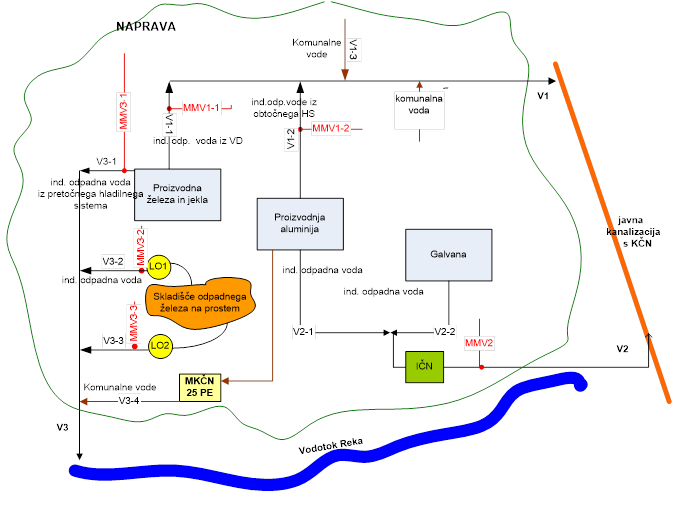 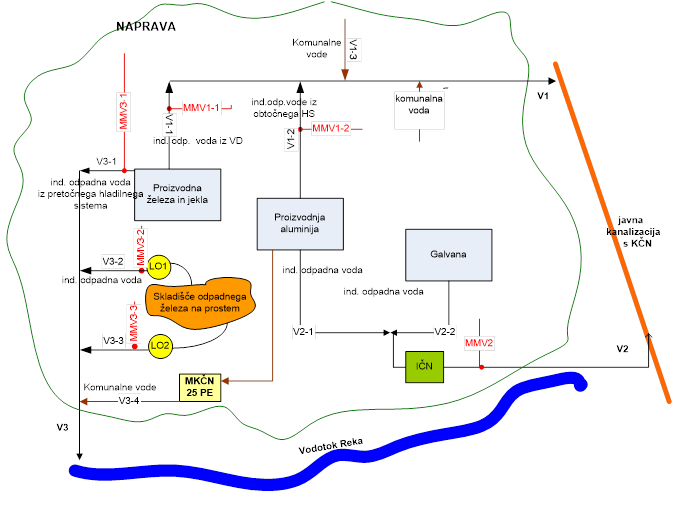 Pregledna shema  [Nazaj]Pregledna shema  [Nazaj] Pravilno izpolnjeni tabeli »seznam  iztokov odpadne vode« in »seznam odtokov odpadne  vode« za primer s slike [Nazaj] Pravilno izpolnjeni tabeli »seznam  iztokov odpadne vode« in »seznam odtokov odpadne  vode« za primer s slike [Nazaj]